OSNOVNI PODACI O ŠKOLINa osnovu članka 28. stavaka 8. i 9. Zakona o obrazovanju u osnovnim i srednjim školama (NN, 87/08, 86/09,92/10,105/10, 90/11,05/12,16/12, 86/12,126/12, 94/13 i 152/14, 7/17, 68/18, 98/19, 64/20 ) te članka 13. Statuta škole, a na prijedlog Učiteljskog vijeća, Vijeća učenika i Vijeća roditelja, Školski odbor na sjednici održanoj dana 4. listopada 2022. god. donosi  GODIŠNJI PLAN I PROGRAM RADA ŠKOLE ZA ŠK. GOD. 2022./2023.1. PODACI O UVJETIMA RADAPodaci o upisnom područjuProstori iz kojeg dolaze učenici u ovu školu su Arbanasi, Ričine, Ploče, Dračevac i Crno. Prometna povezanost je relativno dobra. Učenici iz Ploča, Dračevca i Crnog koriste javni prijevoz.Uvođenjem produženog boravka u posljednjih četrnaest školskih godina broj učenika se postupno povećavao. S obzirom na rekonstrukciju i obnovu školske zgrade te športske dvorane, uvjeti rada ove škole su bitno poboljšani. Prilikom obnove u školskoj godini 2008./2009. zamijenjene su sve elektro instalacije, napravljena je vanjska i unutrašnja hidrantska mreža, zamijenjena je sva stolarija (vrata, prozori, parketi), postavljeni su spušteni stropovi, zamijenjene vodovodne instalacije, elektroinstalacije, na hodnicima postavljeni novi podovi od granitnih ploča, sanirani su svi krovovi, zamijenjene su kamene dvorišne ploče, vanjsko stepenište, školski objekt je ograđen i osvijetljen, a okoliš djelomično uređen. Uređene su i sve fasade.S južne strane športske dvorane se napravilo mikropilotiranje, injektiranje i karboniranje. Navedeno je bilo neophodno zbog započetog urušavanja zgrade.Osim što su stvoreni bolji i ljepši uvjeti za rad, adaptacijom je dobivena sigurnost jer su elektro instalacije bile vrlo dotrajale i stare te zbog toga i opasne i najveći dobitak je ponovna mogućnost rada u jednoj smjeni što više nije slučaj od ove šk. godine.Stari namještaj je rashodovan, a škola je opremljena novim namještajem i opremom. Postavljen je protuprovalni tihi dojavni sustav u cijeloj zgradi.Naknadnim radovima klimatizirana je cijela matična škola i postavljen je vanjski video nadzor.Školski prostor se redovito održava.1.2.  Unutrašnji školski prostori matične školePovršina unutrašnjeg prostora: 2855,69m2Površina dvorane TZK: 972,14 m2Nogometno 55m x 20m  i košarkaško 30m x 20m.Površina okoliša: 11.500m2Godina izgradnje: 1958.-1959.Školski prostor se sastoji od 24 učionice, 1 manje informatičke učionice, školske knjižnice, dvorane TZK, male dvorane (blagovaonice), kuhinje, skladišta kuhinje, zbornice, te administrativnih ureda koji su fizički odvojeni.Naime, školska arhiva i prostor za 1 stručnog suradnika nalazi se u jednom izdvojenom dijelu, tajništvo, zbornica i ured pedagoginje u drugom, računovodstvo i ured ravnateljice u trećem, a ured psihologinje u četvrtom dijelu zgrade. Od školske godine 2020./2021.nastavni proces se odvija u dvije smjene u matičnoj školi. U matičnoj školi ima 27 odjela i 24 učionice.U tablici s učionicama i kabinetima prikazana je ocjena stanja građevinskog objekta iz koje je vidljivo da on u potpunosti ne odgovara suvremenim zahtjevima nastavnog procesa iz razloga što nema kabineta, što je paviljonskog tipa, ravni su krovovi na većem dijelu zgrade što je veoma teško održavati a i velika je površina, smjer istok-zapad oko 300 m. Područni odjel Ploče Površina unutrašnjeg prostora: 335 m2 Površina okoliša zgrade: 980m2 Godina izgradnje: 1920.    Područni odjel obnovljen: 1998. godine i 2008. godine    Rekonstrukcija i nadogradnja: 17. lipnja 2019. do kolovoza 2020. godine      Školska zgrada u Područnom odjelu PLOČE obnovljena je na temeljima stare školske zgrade koja je srušena u Domovinskom ratu i to nije kvalitetno napravljeno, pa su do 2008.godine učinjeni brojni sitni zahvati. Škola je adaptacijom u 2008.godini, dobila još 1 učionicu. Sada ima tri manje učionice. PŠ Ploče posjeduje još 2 učiteljska kabineta, 1 zbornicu, 2 sanitarna prostora i 1 vanjski športski teren.Uređena je fasada, obnovljen krov, uređen okoliš, napravljeni su spušteni stropovi, obnovljene elektro instalacije, te postavljena nova ograda. Sve učionice su klimatizirane te opremljene novim namještajem i tehnikom (tv, dvd, radio kasetofoni, grafoskopi). Krajem 2009.godine postavljen je vanjski video nadzor kako bi se spriječilo oslikavanje fasada sprejevima u boji, odnosno kako bi se spriječilo okupljanje mjesnih momaka za vrijeme vikenda.Područje Dračevca i Ploče se sve više naseljava, u 2012.godini smo dobili još jedno odjeljenje i od tada više nemamo kombiniranih odjeljenja. Tada su se stvorili uvjeti za održavanje nastave u četiri čista odjeljenja zbog čega se nastava od tada odvija u dvije smjene (jutarnja i poslijepodnevna). 15.svibnja 2017.godine Grad Zadar je odabrao poduzeće Atrij d.o.o.iz Zadra koje je izradilo projektnu dokumentaciju za rekonstrukciju i dogradnju područne škole. Izrada projekta iznosi 162.500,00 kn s PDV-om. Radovi na nadogradnji i rekonstrukciji su započeli u lipnju 2019.godine, a radove u potpunosti financira Grad Zadar i trajali su do kolovoza 2020. godine. Vrijednost radova je oko 4 milijuna kn.Za vrijeme trajanja radova, nastava se održavala u prostorijama župe sv. Petra u dvije smjene.Škola je do nadogradnje imala 157,47m2, dok danas ima dvostruko više. Nadogradnjom su stvoreni uvjeti za rad u jednoj smjeni. Područna škola nastavlja s radom u jednoj smjeni i u ovoj školskoj godini. Grad Zadar će u područnoj školi napraviti projekt pod nazivom Kišni vrtovi.' Radovi bi trebali biti završeni do kraja ove nastavne godine.Oznaka stanja opremljenosti do 50%..1, od 51-70%..2, od 71-100%..31.3. Školski okoliš U svibnju 2010.godine napravljena je temeljita geodetska slika cijelog školskog prostora. U lipnju 2010.godine napravljen je idejni krajobrazni projekt uređenja s troškovnikom (gđa Mirjana Vitlov,dipl. ing.agr.). Podijeljen je u 7 dijelova: voćnjak, prostor za mirna druženja, atrij, ornamentalna površina, prostor za igru, botanički i pedološki vrt i zatvoreno stražnje dvorište. Prilikom uređenja okoliša, svaki dio može biti zasebna etapa. Predviđena je i protupožarna staza, odvodnja oborinskih voda, navodnjavanje i postava vanjskih slavina. Radi se o projektu vrijednom cca 800.000,00 kuna. Pokušavat ćemo osigurati sredstva ili barem dio sredstava putem pristupnih nepovratnih fondova. Do sada smo se javili na 4 natječaja (RTL, Croatia osiguranje, HEP, Privredna banka). Krajem 2010.godine završeni su radovi na pročistač otpadnih voda po nalogu Vodoprivredne inspekcije. Uređaji su u funkciji, a analiza vode se vrši dva puta godišnje, kako nalažu propisi. Na ljeto 2016.godine napravljena je korometrija, baždarenje i plastificiranje spremnika za lož ulje. Na ljeto 2017.godine je parcijalno saniran kanalizacijski sustav (od biopročistač do zgrade škole). 2018.godine na ljeto je saniran drugi dio kanalizacijskog sustava. Tijekom ljeta 2019. godine izmijenjene su cijevi centralnog grijanja, a tijekom 2020. godine sanirana je hidro izolacija ravnih krovova površine 400m2 i obrušeni su i lakirani parketi u 6 učionica i na 4 hodnika (na katovima). Nadalje, napravljena je pasiva od strane Konektora (izvođač CarNeta) u sklopu projekta e-škole, odsječeno je 7 stabala od strane Nasada. Tijekom ljeta 2021. godine ugrađen je mastolov u blizini kuhinje, napravljeno je temeljito čišćenje bio pročistača, sabirne jame i cijevi koje vode do pomorskog dijela ispusta otpadnih voda, hodnici i stubišta u istočnom dijelu zgrade obojani su uljanom bojom, ugrađen je novi plamenik i kotao, očišćeni su svi klima uređaji, servisirana je sva tehnika i nabavljeno je dostavno vozilo. Izvršen je nadzor CarNeTa nad radovima vezanim za pasivnu mrežu. Tijekom ljeta 2022. godine napravljena je hidro izolacija ravnih krovova na istočnom dijelu zgrade. CarNet je osposobio aktivu, tako da cijela škola ima bežični internet.1.4. Nastavna sredstva i pomagalaOpremljenost škole nastavnim sredstvima i pomagalima (ocjena stanja i potrebe)Oznaka stanja opremljenosti do 50%..1, od 51-70%..2, od 71-100%..3Matična škola:
Mala informatička učionica: 15 stolnih računala (godina proizvodnje 2007.)Velika informatička učionica: 25 stolnih računala
Knjižnica: 2 stolna računala 24 učionice u matičnoj školi imaju stolno računalo.
Uredi i zbornica: 8 stolnih računalaRadionica- 1 stolno računaloPorta – 1 računaloRezervna prijenosna računala- 1 u uredu ravnateljice i 1 u tajništvuSve učionice imaju projektore, od čega 24 montiranih na stropu. Također, postoji i video nadzor, kao i protuprovalni tihi dojavni sustav.
Također, postoji jedan rezervni projektor  u uredu ravnateljice. U kabinetu TZK se nalazi prijenosno računalo.U PŠ Ploče: 4 stolna računala, 4 projektora, video nadzor i protuprovalni dojavni alarm.Knjižni fond školeIz ove tablice jasno se vidi kako je fond  školske knjižnice jako oskudan. Knjižnica je po završetku revizije ostala s jako malim fondom knjiga stoga je hitno potrebna obnova knjižnog fonda i opremanje knjižnice i drugom građom. Sukladno Naputku MZO-a po kojem učenici koji ne pohađaju određene predmete  ne smiju biti sami na hodnicima, donesena je odluka da borave u knjižnici pod nadzorom knjižničarke.1.5. Plan obnove i adaptacije2. PODACI O IZVRŠITELJIMA POSLOVA I NJIHOVIM RADNIM ZADUŽENJIMA U 2022. / 2023. ŠKOLSKOJ GODINIPodaci o odgojno-obrazovnim radnicimaPodaci o učiteljima razredne nastave2.1.2. Podaci o učiteljima predmetne nastave2.1.3. Podaci o ravnatelju i stručnim suradnicima2.1.4. Podaci o zaposlenicima u produženom boravku2.1.5. Podaci o osobnim pomoćnicima u nastavi Podaci o ostalim radnicima škole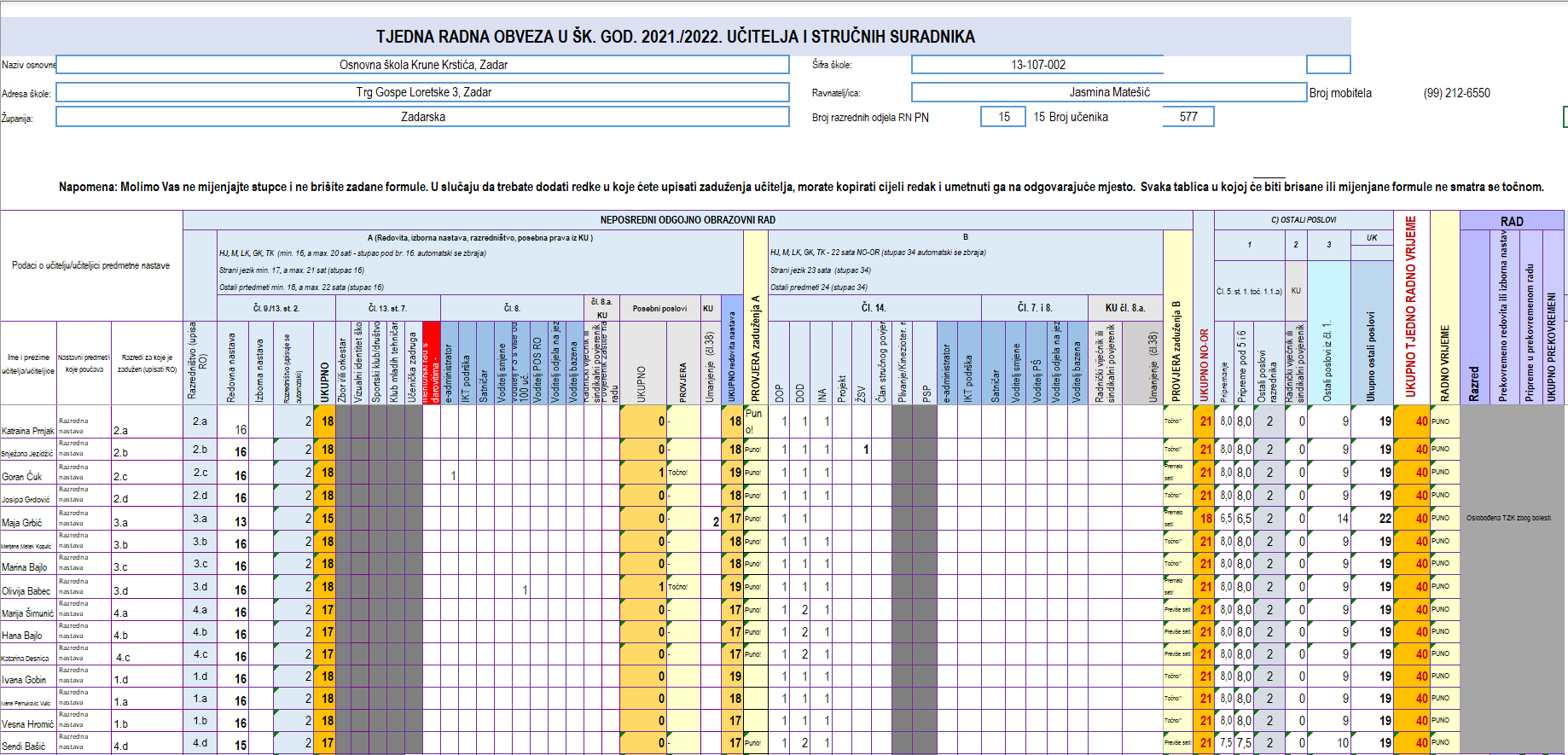 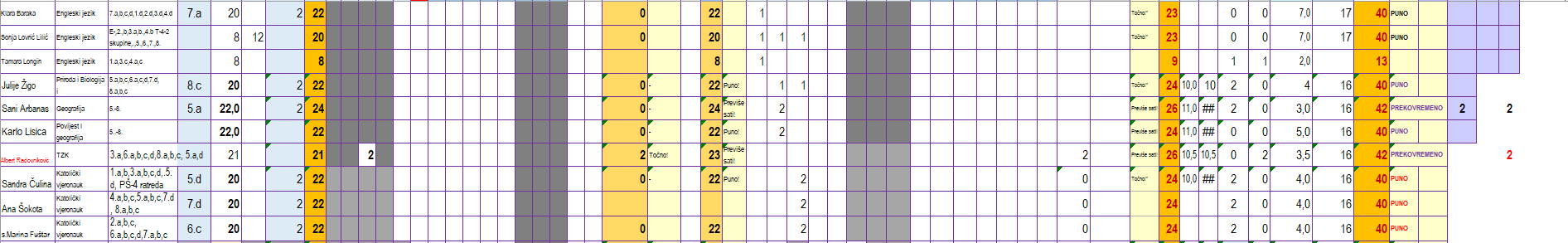 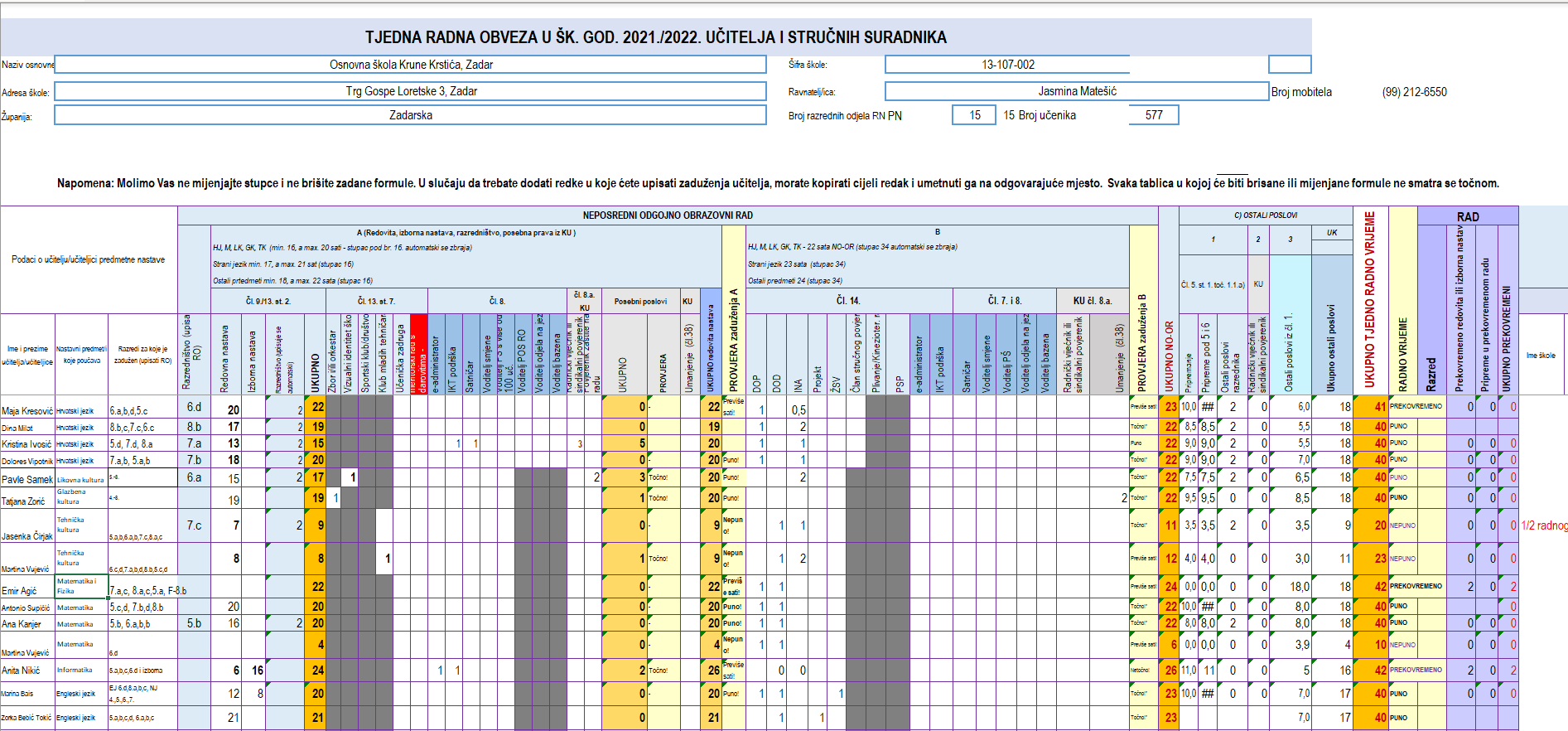 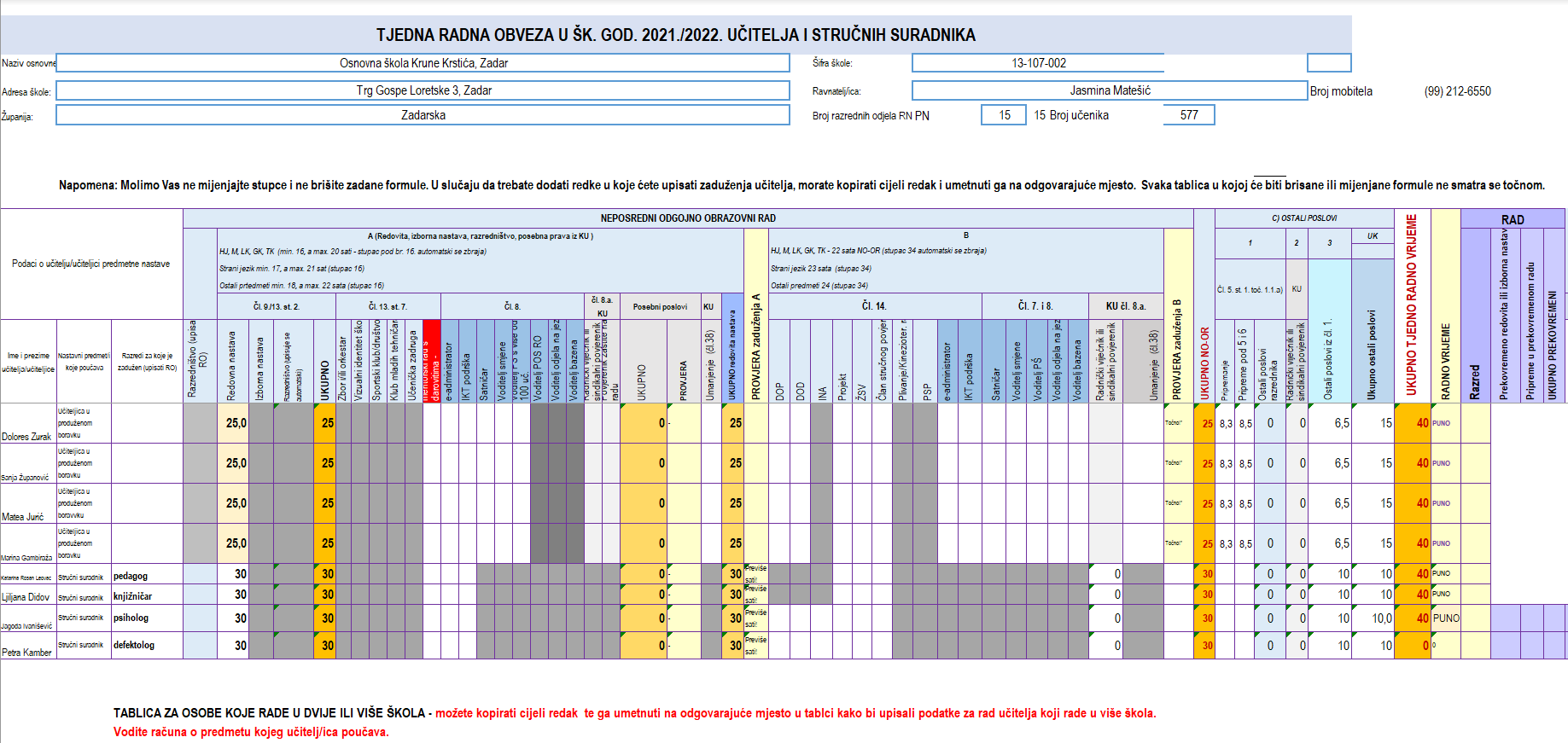 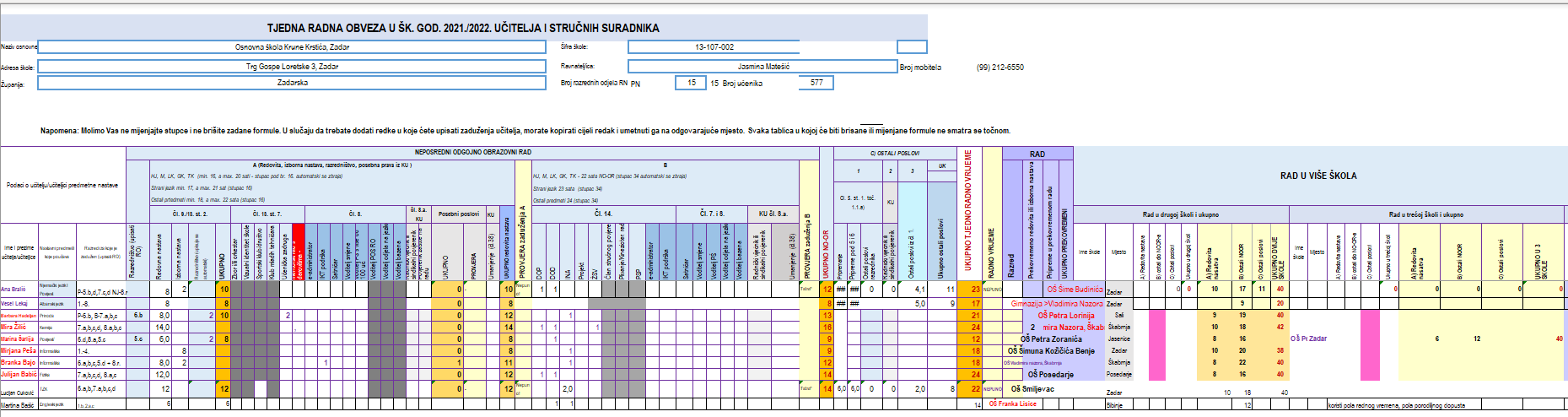 Tjedna i godišnja zaduženja ravnatelja i stručnih suradnika školeNapomena: za vrijeme trajanja protuepidemijskih mjera covid-19, rad sa strankama se odvija putem telefona, maila ili na otvorenome. U iznimnim situacijama, moguće je i u prostorijama škole, uz poštivanje svih mjera.Tjedna i godišnja zaduženja ostalih radnika školeSpremačice rade u dvije smjene, radno vrijeme im je ujutro od 6:30 do 14:30 a poslijepodne od 12:30 do 20:30. Spremačica iz područne škole radi samo u područnoj školi, od 7 do 15.Kućni majstori rade također u dvije smjene, ujutro od 6:00 do 14:00 sati a poslijepodne od 13:30 do 21:30. Za vrijeme učeničkih praznika, navedeni zaposlenici rade u jednoj smjeni. Iznimno, ako se radi o nekim većim radovima, sanacijama i sl., ravnateljica može donijeti odluku da kućni majstori i /ili spremačice rade u jednoj smjeni dok se radovi, sanacije i sl. ne riješe.Ukoliko bude potrebe, ravnateljica će povremeno raditi poslijepodne.PODACI O ORGANIZACIJI RADAOrganizacija smjenaŠkola radi u dvije smjene, na način da se rotiraju po tjednima. Razredni odjeli u kojima je organiziran produženi boravak su uvijek u jutarnjoj smjeni. Škola je svakodnevno  otvorena od 6:30 do 21:00 sat. Od 6:30 sati do 14:30 sati školu i učenike čuva zaštitar. Radno vrijeme školske knjižnice je od 8 do 14 sati, odnosno od 13 do 19 sati. Stručna služba radi u obje smjene po rasporedu koji se nalazi na oglasnoj ploči. Izborna nastava, dodatna i dopunska nastavu, održavanje roditeljskih sastanaka, informativni rad s roditeljima, izvannastavne aktivnosti odvijaju se ove godine u školi. Redovni nastavni proces ujutro započinje u 8 sati. Nastavni sat traje 45 minuta. Raspored sati u predmetnoj nastavi je uglavnom koncipiran u blok satovima.. Ako je lijepo vrijeme, za vrijeme velikog odmora učenici napuštaju školsku zgradu, a ako nije, učenici ostaju u učionicama. Učenici predmetne nastave obavezno nose maske po hodnicima škole (iznimka su učenici s teškoćama i oni učenici koji donesu liječničku potvrdu). Veliki odmor učenici koriste za uzimanje zajutraka. Za učenike nižih razreda organiziran je zajutrak u školi, a za učenike u produženom boravku ručak. Prehrana je organizirana u skladu e preporukama HZJZa. Svi učenici škole mogu primati i užinu i ručak, neovisno o tome jesu li u produženom boravku. Nastava u jutarnjem turnusu završava u 13:10, a u poslijepodnevnom u 19:10. Učenici putnici iz Ploče i Dračevca koriste poseban autobus, a ostali učenici putnici javni prijevoz.Zabranjen je ulaz automobilima u školsko dvorište i prednji gornji dio, osim za dostavu i invalide-postoji i prometni znak i rampa.Raspored primanja roditelja je naznačen na mrežnim stranicama škole kao i vremenik ispita, te raspored konzultacija, koji će se održavati na daljinu.Za formiranje razrednih odjela zadužena je stručno razvojna služba i ravnateljica. Pri tome je zadatak stvoriti odjele u kojima će učenici moći ostvariti socijalizaciju i dobre rezultate rada. Područni odjel Ploče ima četiri čista odjela, a nakon rekonstrukcije i nadogradnje učionica, nastavni proces se i ove godine odvija u jednoj smjeni. Cjelokupni odgojno obrazovni rad škole organiziran je u petodnevnom tjednu. Obvezni smo ostvariti minimalno 175 nastavnih dana (35 tjedana) u tijeku školske godine.Pored Engleskoga jezika kao redovnog predmeta, Njemački i Talijanski jezik se kao izborni predmet uče od 4. do 8. razreda. Od 1. do 4. razreda, te od 7.do 8.razreda organizirana je nastava iz izbornog predmeta Informatike. Nastava Vjeronauka održava se u školi 2 sata tjedno i uglavnom je organizirana na način da to budu prvi ili zadnji satovi. Cjelokupni rad škole odvija se prema Godišnjem planu i programu rada, a tjedno zaduženje učitelja i stručnih suradnika proizlazi na temelju Zakona  o odgoju i obrazovanju u osnovnoj i srednjoj školi i Kolektivnog ugovora za zaposlenike u osnovnom školstvu. Tjedno zaduženje učitelja odgojno-obrazovnim zadatcima obznanjeno je na tjednom rasporedu koji se nalazi u zbornici škole. Moguće su promjene tijekom godine.Za provođenje kućnog reda škole zaduženi su svi učitelji, stručni suradnici i svi djelatnici škole. Dnevno dežurstvo učitelja nalazi se na oglasnoj ploči u školskoj zbornici. Dežurni učitelj dolazi u školu najmanje 20 minuta prije početka nastave, a svi ostali učitelji dolaze najmanje 10 minuta prije početka nastave. Učenici borave uvijek u istoj učionici. Dodatna nastava organizirana je iz Matematike, Hrvatskoga jezika, Fizike, Geografije, Engleskog jezika, Biologije i Povijesti. Dopunska nastava  u predmetnoj nastavi organizirana je za Hrvatski jezik, Matematiku, strani jezik i Fiziku, a u razrednoj za Hrvatski jezik i Matematiku. Centar za odgoj već šestu godinu u našoj školi ima jednu skupinu poludnevnog boravka za učenike s teškoćama. Odlukom Poglavarstva Grada Zadra o financiranju produženog boravka, u školi rade četiri skupine korisnika produženog boravka. Rad se odvija u vremenu od 11:30  do 17:00. Učiteljice zadužene za realizaciju plana i programa produženog boravka su Dolores Zurak, Matea Jurić, Marina Gambiraža i Sanja Županović. Kuharica-servirka je Romana Čurković. Učenicima je organizirana užina i ručak. Već nekoliko godina naši kuhari osim užine, kuhaju i ručak. Odnosno, 3 puta tjedno organizirana je kuhana užina, a dva puta tjedno suha užina (namazi i topli napitak). Užinu uglavnom uzimaju učenici od 1.do 4.razreda, ali mogu je uzimati i učenici od 5. do 8.razreda. Isto vrijedi i za ručak.Od proljeća 2010.godine Grad Zadar je u sve gradske osnovne škole uveo program osobnih pomoćnika ili asistenata u nastavi za učenike s motoričkim oštećenjima. U našoj školi je zaposleno 13 asistenata. Program se nastavlja i u školskoj godini 2022./2023. i to na način da će isti imati Ugovor o radu, a javni poziv raspisuje Grad Zadar. Naša škola nastavlja s radom Učeničke zadruge Arbanasi.Voditelj ŠŠK Arbanasi je učitelj TZK Albert Radovniković ( zamjena Vedran Perica), koji još radi s rukometnim družinama. Nogometnu sekciju i košarku (m) vodi Lucijan Ćuković, učitelj TZK..Ivano Parić – 8.a,, Tončica Bajlo – 8.b, Lola Kolega- 8.c, Đana Špralja, 8.d, Marko Dinarina- 7.a  - Ivan Radić- 7.b,   Lucija Grancarić- 7.c, Petra Kresović- 7.d, Luka Mustać-  6.a, Vanda Dešpalj – 6.b, Niko Višković- 6.c, Antonija Mitrović – 6.d. predstavljaju Vijeće učenika za školsku godinu  2022./2023.Učiteljica glazbene kulture voditeljica je troglasnog pjevačkog malog, velikog zbora, školskog benda i izvodi nastavu istog predmeta u četvrtim razredima.Zdravstveni odgoj je implementiran u satove razredne zajednice, a Građanski odgoj u satove razrednika i ostale predmete.Veći dio učitelja predmetne nastave zadužen je izvannastavnim aktivnostima s jednim do dva sata tjedno. Baziramo se prema kriterijima iz Kolektivnog ugovora i prema sklonostima učitelja.Učitelj likovne kulture Pavle Samek zadužen je za estetsko uređenje škole.U školi je organizirana nastava za učenike Albanske nacionalne manjine cijele Zadarske županije po modelu C koja se održava subotom u trajanju od 8 nastavnih sati tjedno. Goran Ćuk je administrator za e-dnevnike u RN, a Anita Nikić za e-dnevnike u PN. Inače, e-dnevnici su uvedeni u šk.god.2014./2015.Izvanučionička nastava  planira se GPP-om i/ili Kurikulumom, a realizira se sukladno odredbama Pravilnika o izvođenju izleta, ekskurzija i drugih odgojno-obrazovnih aktivnosti izvan škole (NN, br.87/14, 81/15 i 53/21).Za svaki oblik IN potreban je pisani pristanak dvije trećine roditelja učenika razreda. Za sve izlaske učenika iz prostora škole potrebna je suglasnost roditelja. U vezi s izvanučioničkom nastavom predviđene su  destinacije u RH, Italiju i Mađarsku. Detaljnije destinacije su razrađene u Kurikulumu. Škola će obilježiti Dan obrane Grada Zadra (6.10.), Dan Grada Zadra (24.11.), Dan pada Vukovara i Škabrnje (18.11.), akciju Maslenica (22.siječnja) i nastavit će s edukativnim aktivnostima o održivom gospodarenju otpadom u organizaciji Grada Zadra, Upravnog odjela za komunalne djelatnosti i zaštitu okoliša. U svezi s osiguranjem učenika- roditelji to rade samostalno, a škola će ovjeriti policu.Također, škola sudjeluje u projektima subvencionirane prehrane, kao i sheme školskog voća i mlijeka.Obilježavanje važnih datuma kroz različite organizirane aktivnosti: Dječji tjedan, Dan ružičastih majica, Dan izvannastavnih aktivnosti, Dan očeva, Majčin dan, Dan osoba s Down sindromom, Hrvatski olimpijski dan, Dani kruha, Dan planeta Zemlje, Svjetski dan Sunca, Dan otvorenih vrata škole, Dan Grada Zadra, Svjetski dan kravate, Međunarodni dan djece, Da se ne zaboravi, 100. dan škole, prvi dan godišnjih doba, Dan neovisnosti RH, Dan jabuka, Svjetski dan štednje, Međunarodni dan dječjih prava, Dan hrvatskog kazališta, Dan osoba s invaliditetom, Svjetski dan voda, Međunarodni dan dječje knjige, Svjetski dan plesa. Dan sigurnijeg internetaRASPORED SATI ZA RAZREDNU NASTAVU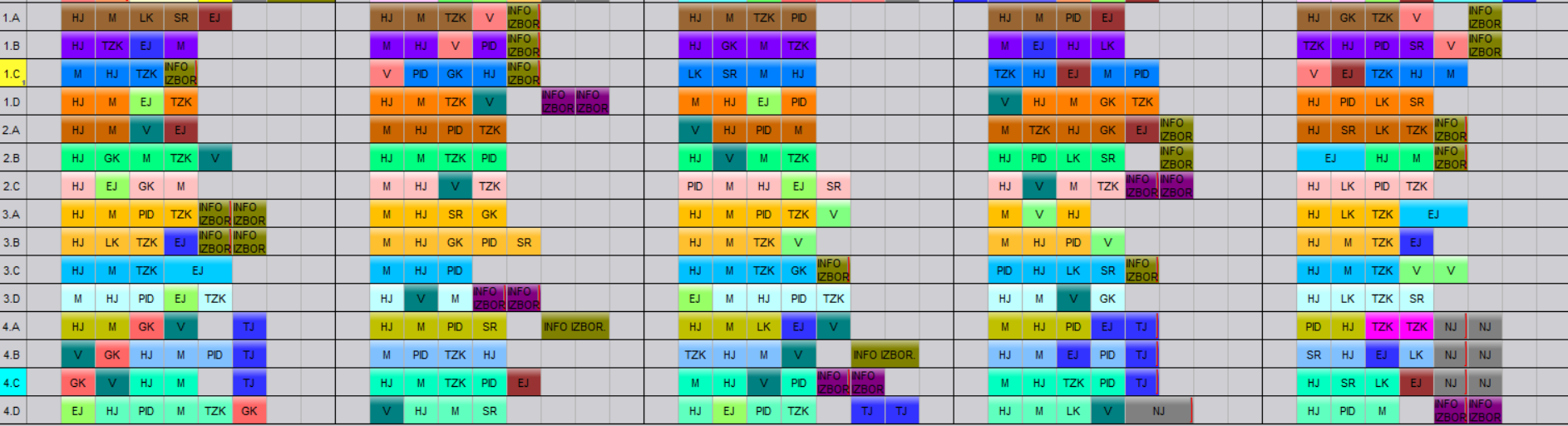 RASPORED SATI ZA PREDMETNU NASTAVU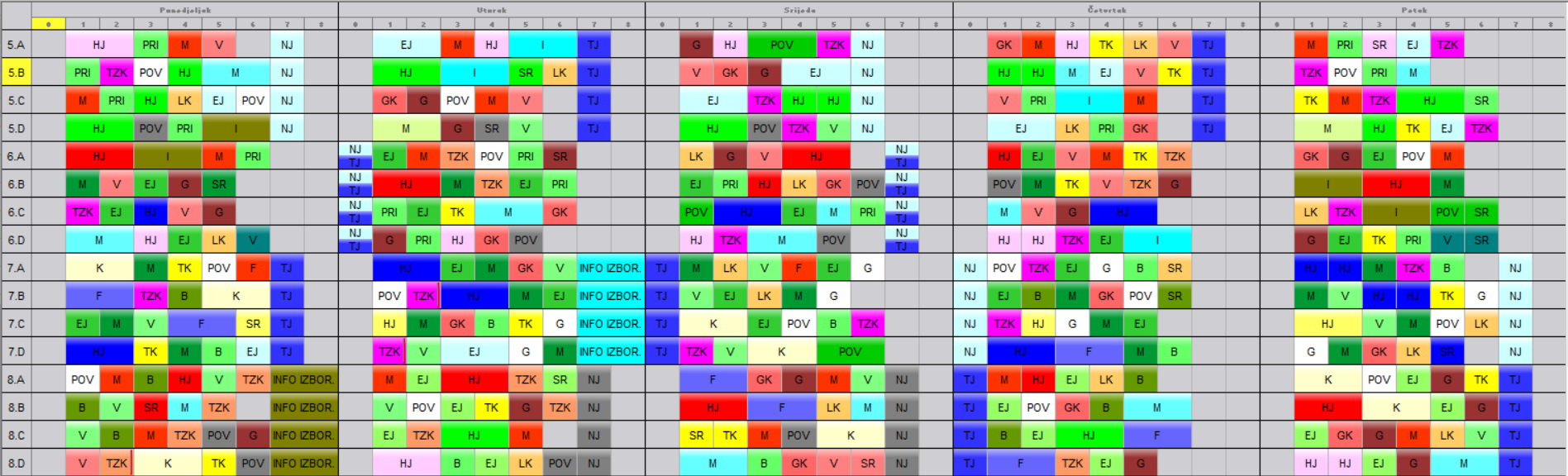 Raspored predmetne i razredne nastave sa svim zaduženjima nalazi se u školskoj zbornici.Moguće je mijenjanje rasporeda kroz školsku godinu.RASPORED DEŽURSTAVA ZA ŠK.GOD.2022./2023.	(PREDMETNA NASTAVA)	Podebljana slova – glavni ulaz Kurziv – istočni dioPodcrtana slova – dvorana RASPORED DEŽURSTAVA ZA ŠK.GOD.2022./2023.	(RAZREDNA NASTAVA)	Podebljana slova – glavni ulaz Kurziv – istočni dioPodcrtana slova – dvorana Godišnji kalendar radaNastava se izvodi u najmanje 175 nastavnih dana, odnosno 35 nastavnih tjedana.Nastava će se povremeno skraćivati ili neće biti nastave ukoliko za takvo nešto bude potrebe, odnosno ukoliko dođe do izvanrednih situacija koje se ne mogu predvidjeti godišnjim planom i programom, kao i eventualna domaćinstva iz natjecanja, susreta i smotri na gradskoj, županijskoj ili državnoj razini, razni projekti osnivača, eventualno provođenje vanjskog vrjednovanja i sl.Kada PB radi skraćeno, razredni učitelj i učitelj PB dijele radno vrijeme.3.3.2. Nastava u kućiU našoj školi nema nastave u kući.4.  TJEDNI I GODIŠNJI BROJ SATI PO RAZREDIMA I OBLICIMA ODGOJNO-     OBRAZOVNOG RADA 4.1. Tjedni i godišnji broj nastavnih sati za obvezne nastavne predmete po razredimaPlanirani sati vezani su uz godišnje programe za određeno odgojno-obrazovno područje, koji se nalaze u prilogu, a njihovo ostvarenje prati se dnevno prema rasporedu sati u Razrednoj knjizi pojedinog razrednog odjela (T – tjedni broj sati; G – godišnji broj sati).4.2. Tjedni i godišnji broj nastavnih sati za ostale oblike odgojno-obrazovnog rada4.2.1. Tjedni i godišnji broj nastavnih sati izborne nastaveZbog usklađivanja sa  Zakonom o obrazovanju u osnovnim i srednjim školama (NN, 126/12, 94/13, 152/14 i 7/17,68/18, 98/19, 64/20  ) učenik se može opredijeliti  najviše za dva (2) izborna predmeta. Iznimno, odlični učenici mogu biti uključeni u 3 izborna predmeta, odnosno roditelj potpisuje suglasnost da mu dijete ima dnevno opterećenje veće od 4 sata u nižim razredima i veće od 6 sati u višim razredima.4.2.1.1. Tjedni i godišnji broj nastavnih sati izborne nastave VjeronaukaTjedni i godišnji broj nastavnih sati izborne nastave VjeronaukaTjedni i godišnji broj nastavnih sati izborne nastave Vjeronauka4.2.1.2. Tjedni i godišnji broj nastavnih sati izborne nastave Talijanskog jezika Tjedni i godišnji broj nastavnih sati izborne nastave Njemačkog jezika4.2.1.3. Tjedni i godišnji broj nastavnih sati izborne nastave Informatike4.2.2. Tjedni i godišnji broj nastavnih sati dopunske nastavePlanira se fleksibilno prema potrebama učenika pojedinih razreda koji će se tijekom školske godine mijenjati. Skupina se formira prema odredbama Pravilnika o broju učenika u redovitom i kombiniranom razrednom odjelu i odgojno-obrazovnoj skupini u osnovnoj školi. Dopunska nastava s učenicima iz mješovitih odjela izvodi se na daljinu.4.2.3. Tjedni i godišnji broj nastavnih sati dodatne nastaveDodatna nastava s učenicima iz mješovitih odjela izvodi se na daljinu.Učiteljsko vijeće je mišljenja da nema kandidata za akceleraciju u šk.god.2022./2023.4.3. Obuka plivanjaRealizira se u skladu s mogućnostima i planiranim sredstvima osnivača. Potrebna je suglasnost roditelja.Mjesto izvođenja obuke je ŠC Višnjik. Izvršitelji su zaposlenici ŠC Višnjik, profesori TZK. S obzirom na stanku zbog Covid 19 pandemije ove godine će se najprije odraditi testiranje i obuka neplivača drugih razreda, a na proljeće testiranje i obuka neplivača u prvim razredima.5. PLANOVI RADA RAVNATELJA, ODGOJNO-OBRAZOVNIH I OSTALIH RADNIKA5.1. Plan rada ravnateljice5.2. Plan rada stručnog suradnika pedagoga 5.3. Plan rada stručnog suradnika psihologa5.4. Plan rada stručnog suradnika knjižničaraPlan rada stručnog suradnika knjižničara5.5. Plan rada stručnjaka edukacijsko-rehabilitacijskog profila5.6. Plan rada tajništva 5.7. Plan rada računovodstva5.8. Plan rada školskog liječnikaDr.Danijela Uhoda Sorić
ZZJZ Zadar,Služba za školsku medicinuLjudevita Posavskog 7atel.:  241-647e-mail : danijela.uhoda@gmail.comPLAN RADA TIMA PREVENTIVNE ŠKOLSKE MEDICINE ZA ŠK. GOD 2022/2023.CIJEPLJENJA I DOCIJEPLJIVANJE UČENIKA:PRVI RAZRED         - cijepljenje protiv dječje paralize (POLIO)        - nadoknada zadnje revakcijacije predškolske dobi  protiv DIFTERIJE I TETANUSA ( DI-TE) , ukoliko je potrebno.           - cijepljenje protiv OSPICA ZAUŠNJAKA I RUBEOLE  onih učenika koji nisu cijepljeni pred upis u školu.ŠESTI RAZRED.:  Provjera cijepnog statusa  i cijepljenje protiv hepatitisa B samo onih  učenika koji nisu cijepljeni u predškolskoj dobiOSMI RAZRED   -cijepljenje protiv difterije ,tetanusa i dječje paralize.( DI-TE-POLIO) Roditelji i djeca će biti obavješteni o mjestu i vremenu obavljanja imunizacije putem škole ( koja će dobiti  pisanu  obavijest ). Svi učenici  osmih razreda imaju mogućnost besplatnog cijepljenja protiv HPVa (humanog papiloma virusa) . Ovo cijepljenje nije obavezno ali je preporučeno.( Roditelji će na  roditeljskom sastanku dobiti informativni obrazac te potpisati suglasnost ili neslaganje)2 . SISTEMATSKI PREGLEDI I PROBIRI       UČENICI 3. RAZREDA :   visina, težina, pregled vida i vida na boje .      UČENICI 5 .RAZREDA  :   sistematski pregled  uz zdravstveno odgojni rad na temu pubertet i higijena.UČENICI  6. RAZREDA : visina  i težina, pregled kralježnice. Učenici šestih razreda će dobiti „zubnu putovnicu”, obrazac sa kojim su dužni ići kod stomatologa te ga vratiti ispunjenog najkasnije do 11.mj . (najbolje razrednicima od kojih ćemo mi preuzeti ) UČENICI 7. RAZREDA  : Skrining sluha audiometrom UČENICI 8. RAZREDA :.  Cjeloviti sistematski pregled učenika  sa  osvrtom na profesionalnu   orjentaciju.3.NAMJENSKI PREGLEDIKontinuirano: prije upisa u đački dom, prije školskih športskih natjecaja, izleta i dr.( na zahtjev škole)4.ZDRAVSTVENI ODGOJ :1razred: Predavanje na temu , Pravilno pranje zuba prema modelu3.razred: Predavanje na temu Pravilna prehrana5.razred: Predavanja na temu Pubertet  i higijenaPredviđa se podjela informativnih letaka vezano  za HPV. Zdravstveni odgoj se provodi u dogovoru sa Školom i uz sistematske preglede.5.STRUČNI RAD S STRUČNIM SURADNICIMA ŠKOLEPraćenje djece sa specifičnim poteškoćama, oslobađanje od tjelesnog odgoja. Suradnja sa profesorima i roditeljimaProvodi se kontinurano.SAVJETOVALIŠNI RAD namijenjen učenicima, roditeljima, učiteljima i svim zainteresiranima.Savjetovališe je otvoreno svaku srijedu od 8-11 sati ( jutarnja smjena) ili 14- 17 sati (popodnevna smjena) Dogovori termina telefonom su mogući na broj: 241-647.Sistematski pregledi djece predškolske dobi ( pred upis u I razred) obaviti će se prema dogovoru sa školama kao i rad u Stručnom povjerenstvu.Dr.Danijela Uhoda Sorić spec.Školske i Sveučilišne medicineBacc.med.techn. Lucija Demo6. PLAN RADA ŠKOLSKOG ODBORA I STRUČNIH TIJELA6.1. Plan rada Školskog odboraOstale sjednice se sazivaju po potrebi.6.2. Plan rada Učiteljskog vijeća6.3. Plan rada Razrednog vijećaSjednice Razrednih vijeća se sazivaju po potrebi, kao i aktivi i podaktivi.6.4. Plan rada Vijeća roditeljaVijeće roditelja održava sjednice po potrebi, a najmanje jednom tijekom obrazovnog razdoblja. O sjednici Vijeća roditelja se vodi zapisnik. Okvirni program rada Vijeća roditelja:6.5. Plan rada Vijeća učenikaTim za kvalitetu sastajat će se po potrebi tijekom godine i raditi na unapređenju škole. Tijekom prošle školske godine napravljena je analiza snaga/slabosti/opasnosti/prednosti  temeljenu na odgovorima koje smo imali u upitnicima, te se na temelju toga napravio popis prioritetnih područja u kojima bi se trebalo razraditi kratkoročne, srednjoročne i dugoročne aktivnosti za unaprjeđenje škole na tim poljima.7. PLAN STRUČNOG OSPOSOBLJAVANJA I USAVRŠAVANJAStručno usavršavanje u školi7.1.1. Stručna vijeća – održavaju se na daljinu kad god je to moguće7.1.2. Stručna usavršavanja za sve odgojno-obrazovne radnike7.2. Stručna usavršavanja izvan školeStručna usavršavanja na županijskoj razini7.2.2. Stručna usavršavanja na državnoj raziniOrganizatori stručnih usavršavanja na državnoj razini su MZOS, AZOO i razne stručne udruge. Realizacija će ovisiti isključivo o financijskim mogućnostima osnivača i o epidemiološkoj situaciji.7.3. Ostala stručna usavršavanja i osposobljavanjaSvaki učitelj dužan je voditi evidenciju o permanentnom usavršavanju u obrascu Individualni plan i program permanentnog usavršavanja za školsku godinu 2022./2023.8. PODACI O OSTALIM AKTIVNOSTIMA U FUNKCIJI ODGOJNO-OBRAZOVNOG      RADA I POSLOVANJA ŠKOLSKE USTANOVE 8.1. Plan kulturne i javne djelatnosti Napomena: priredbe i ostale javne djelatnosti će se održavati samo u slučaju poboljšanja epidemiološke situacije.Plan kulturne djelatnosti škole sadrži: estetsko-ekološko uređenje životne i radne sredine, javna predavanja, priredbe, natjecanja, obilježavanje državnih blagdana i Dana škole i sve druge oblike suradnje s društvenom sredinom.Plan timskog rada KUD-a i vremenik priredbi za šk.god. 2022/2023.Voditeljica KUD-a:  Dolores VipotnikDolores Zurak- priredba povodom prijema prvašićaSandra Čulina, Ana Šokota, sestra Marina – Dani kruha Sandra Čulina, Lucija Marcelić, Ana Šokota, Ana Bralić – Božićna priredbaMarina Smolić, Marija Šimunić, Klara Baraka - priredba povodom Dana školePriredbe na županijskim i/ili državnim natjecanjima – aktiv HJ i aktiv RNKristina Ivosić  - Dani izvannastavnih aktivnostiZbor: Tatjana ZorićScenografija: Pavle SamekLikovna radionica :Snježana Jezidžić, Ivana Gobin i Pavle SamekDramska sekcija: Ivana Pamuković Vulić, Olivija Babec, Sendi BašićMali matematičari i mali volonteri: Katarina PrnjakKreativna skupina: Hana Bajlo, Marija Šimunić i Vesna HromićRecitatori: Marina Smolić, Ivana Gobin, Dolores VipotnikRitmika: Marijana Matek Kozulić i Josipa Grdović ( Danijela Škara)Animirani film: Katarina DesnicaGlazbena radionica: Goran ĆukRazglas za sve priredbe: Goran ĆukŠkolski list: Dina MilatNovinarska sekcija: Dina Milat i Maja Kresović Dina Kotlar – literarna sekcijaLiterarna sekcija: Kristina Ivosić i Vesna HromićZadruga: Dina KotlarStem projekt: Anita Nikić, Olivija Babec, Dolores ZurakCHAT- Zorka Bebić Tokić, Marina Bais i Klara Baraka8.2. Plan zdravstveno-socijalne zaštite učenikaRazrednici prate učenike u ambulantu.8.3. Plan zdravstvene zaštite odgojno-obrazovnih i ostalih radnika školeTemeljem Kolektivnog ugovor svi zaposlenici do 50 godina starosti svake tri (3) godine, a zaposleni iznad 50 godina starosti svake dvije (2) godine imaju pravo na sistematski pregled u vrijednosti od 500 kuna. Dinamiku obveznih sistematskih pregleda planira i kontrolira poslodavac, na način da svake godine prema abecednom redoslijedu poslodavac odredi najmanje 1/3 zaposlenika do 50 godina starosti odnosno polovicu zaposlenika iznad 50 godina starosti radi odlaska na pregled u tekućoj godini. Sukladno zakonu o Zaštiti na radu i financijskim mogućnostima osnivača obavljat će se i ostali potrebni zdravstveni pregledi.    Školski preventivni programiŠkolski preventivni program je izradila psihologinja Jagoda Ivanišević i nalazi se u privitku GPP-a.9. PLAN NABAVE I OPREMANJANadogradnja video nadzora, nabava drona, stolnih računala, projektora, jednosjeda, mašine za brušenje parketa, opremanje kuhinje (čaše, tanjuri, pribor), zvučna izolacija za pozornicu, geodetski i arhitektonski elaborati, atesti, nabava klupa za vanjski dio dvorišta, izrada tlocrta škole.Na osnovi članka 28. Zakona o odgoju i obrazovanju u osnovnoj i srednjoj školi (NN, 87/08, 86/09,92/10,105/10, 90/11,05/12,16/12, 86/12,126/12, 94/13, 152/14, 7/17, 68/18, 98/19, 64/20 i članka 13. Statuta Osnovne škole Krune Krstića, Trg Gospe Loretske 3, Zadar a  na prijedlog Učiteljskog vijeća, Vijeća roditelja i ravnateljice škole, Školski odbor  na sjednici održanoj 4.listopada 2022. godine donosiGODIŠNJI PLAN I PROGRAM ZA 2022./2023. ŠKOLSKU GODINU.KLASA: 602-01/22-01/45URBROJ: 2198-1-2-22-1Zadar, 5. listopada 2022. godine      Ravnateljica škole                                                                        Predsjednik školskog odbora       Jasmina Matešić							 Emir AgićŠkolski preventivni programiškolsku godinu 2022./2023.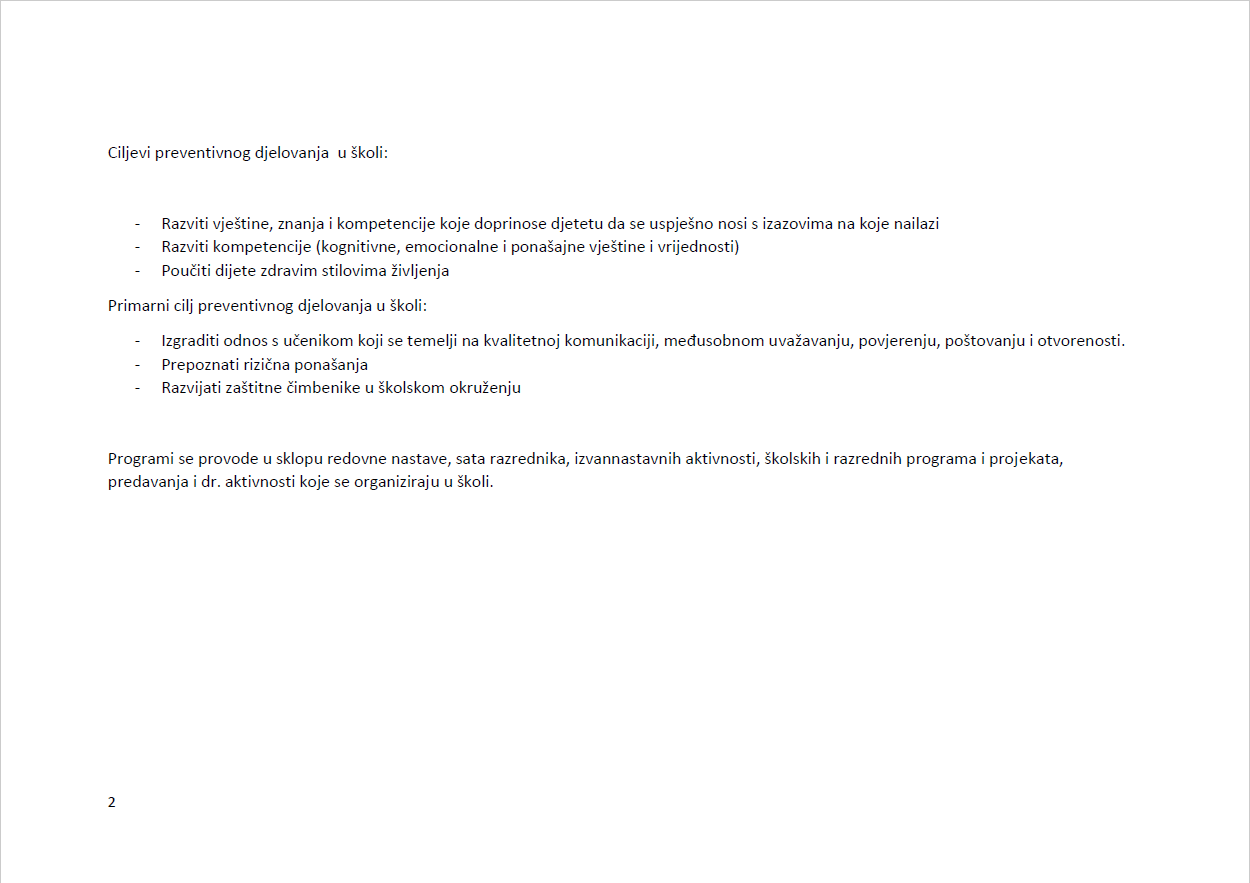 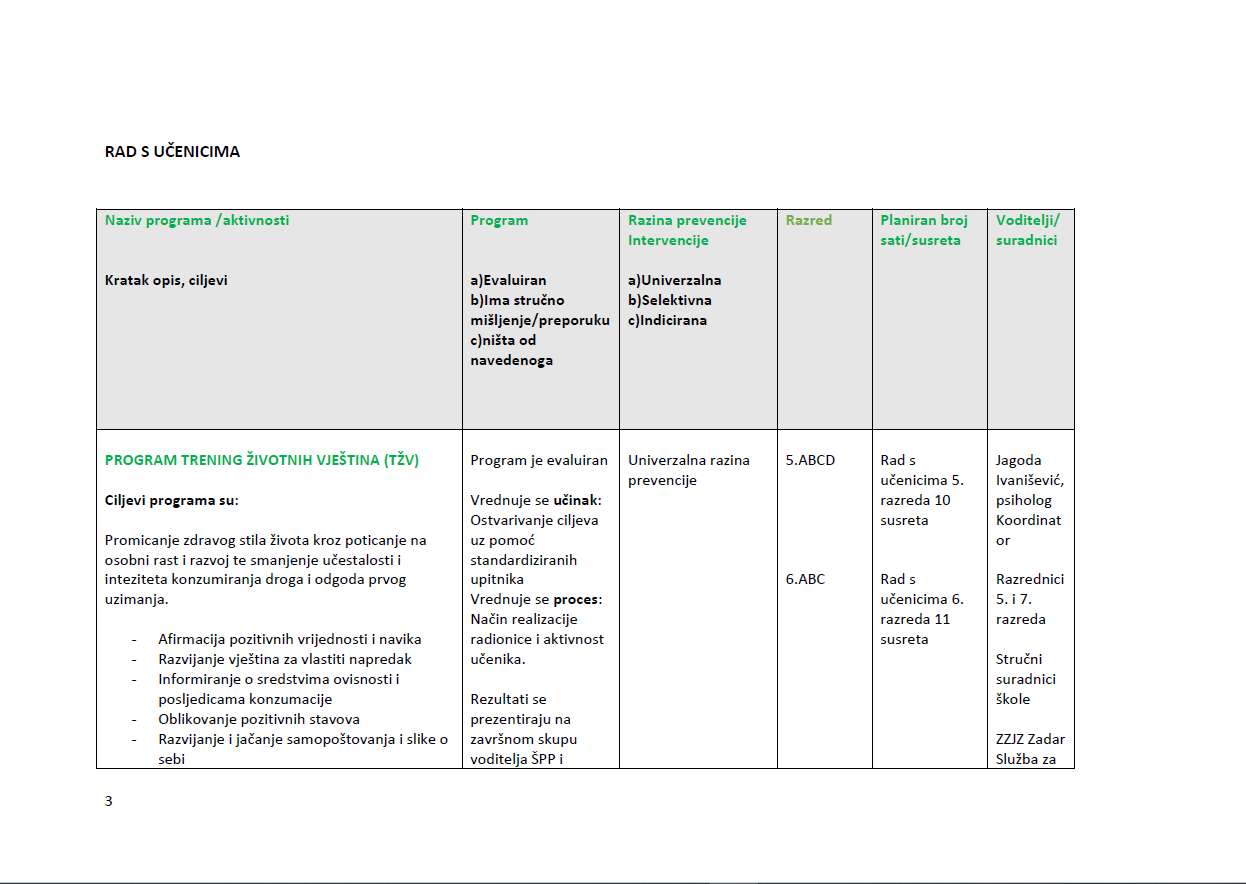 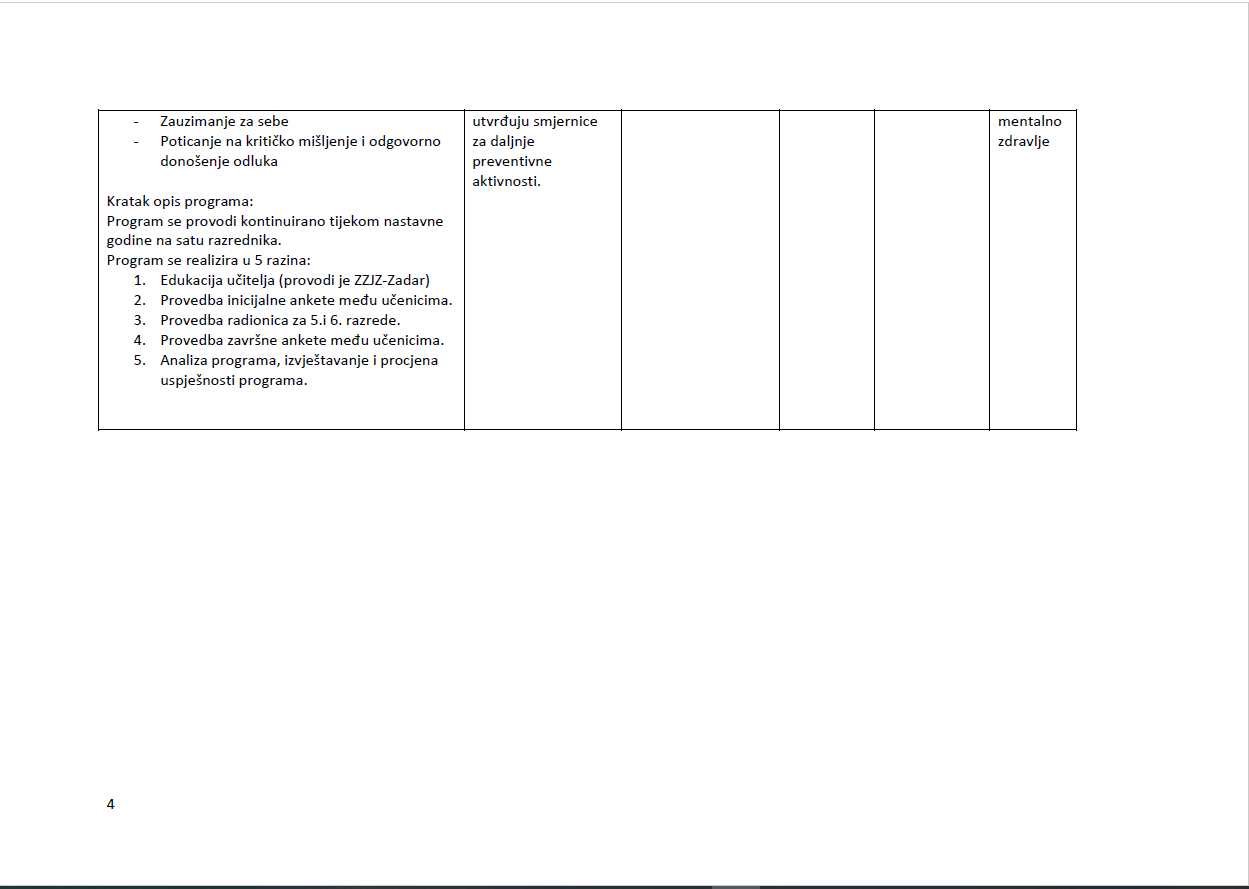 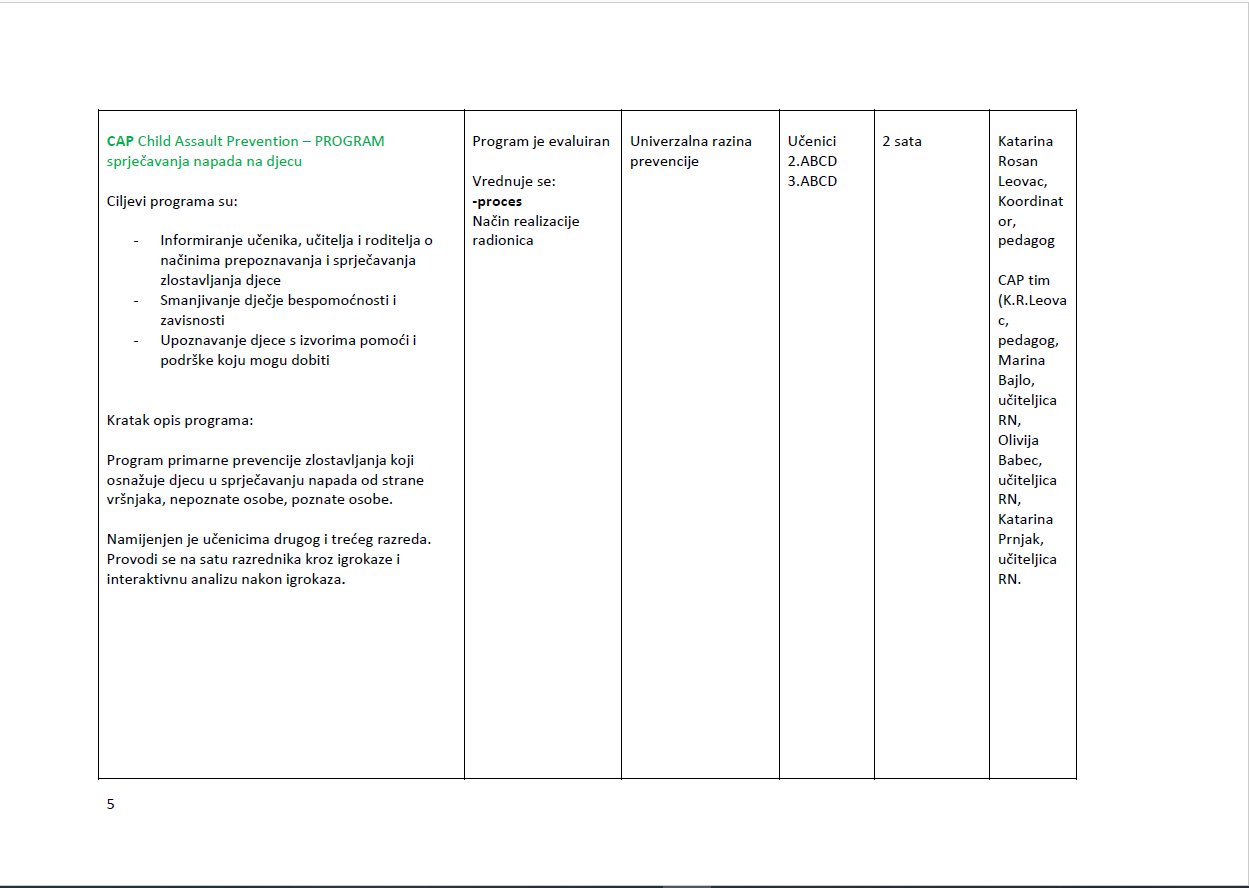 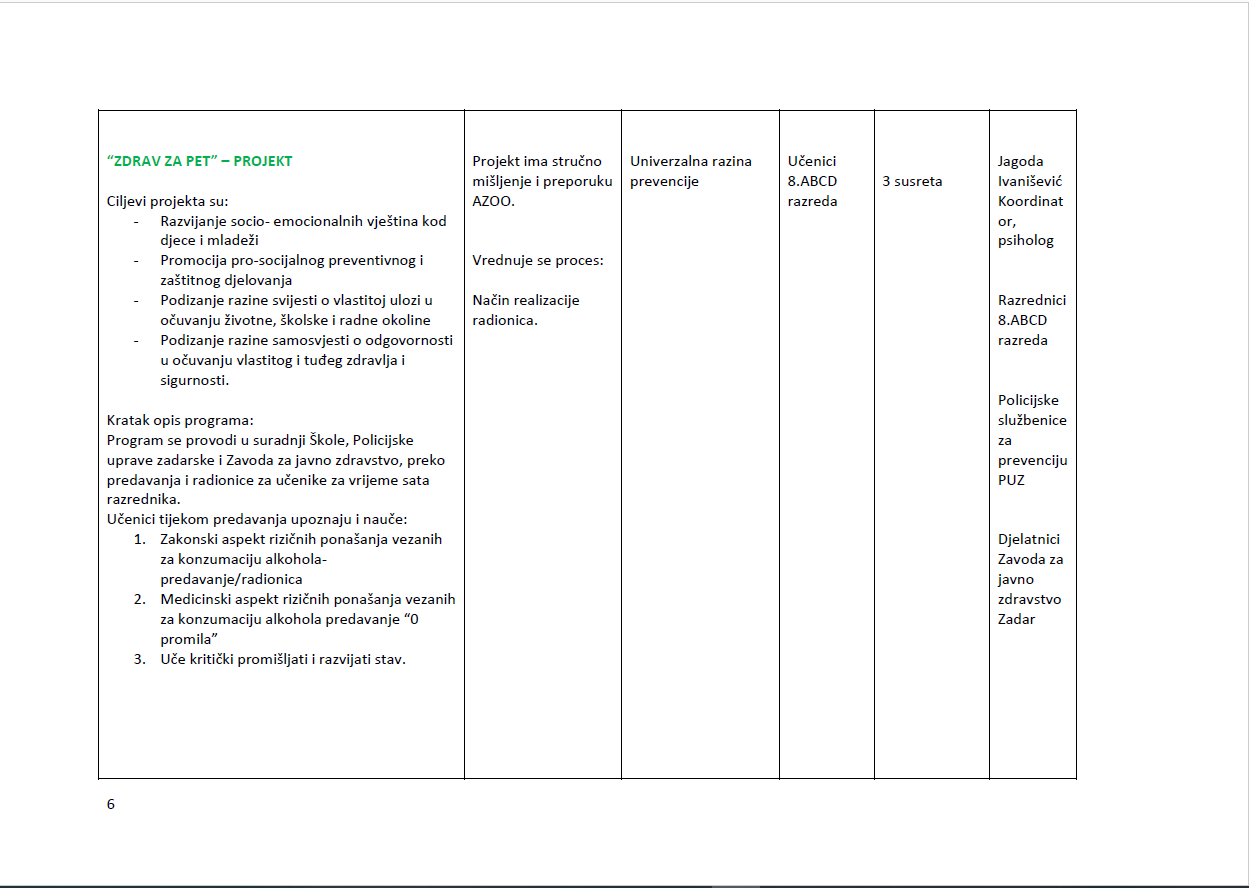 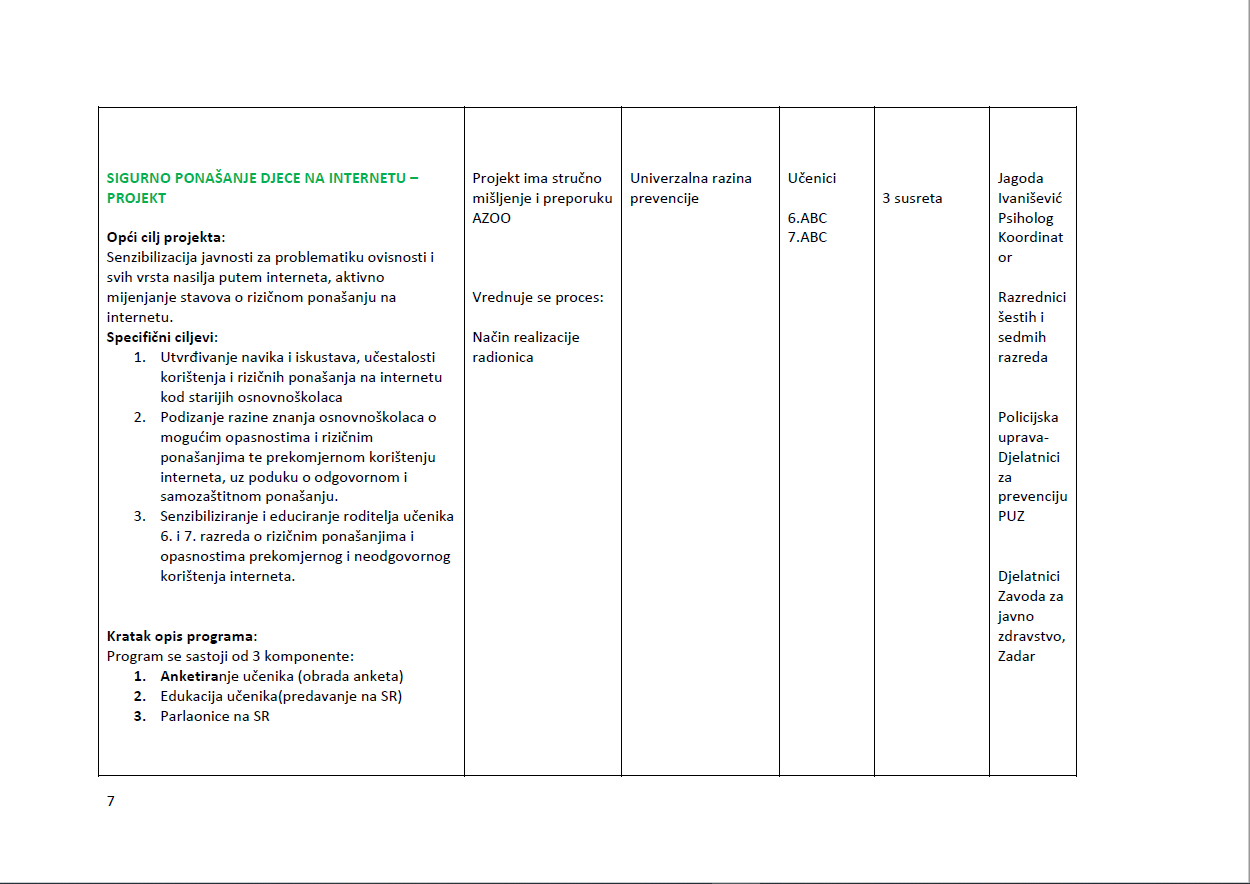 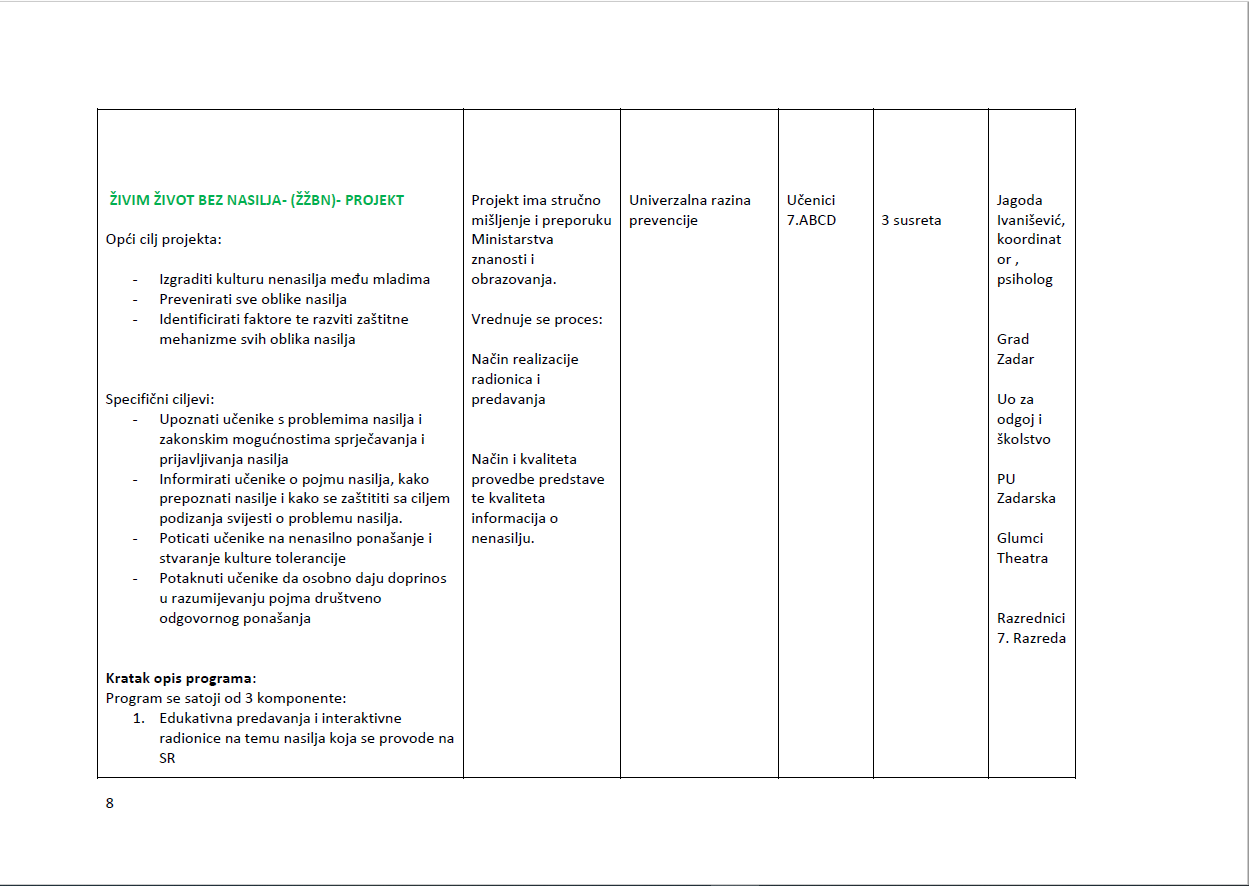 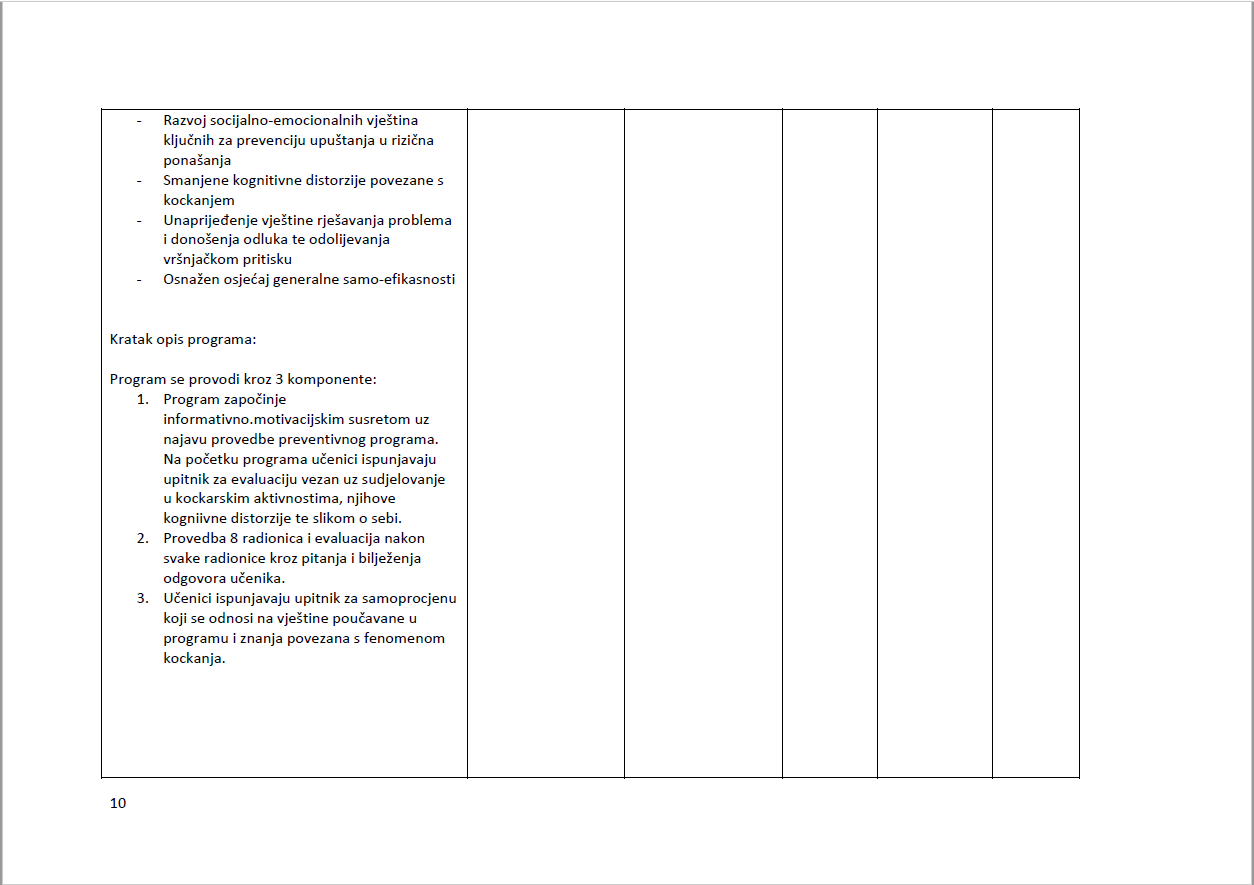 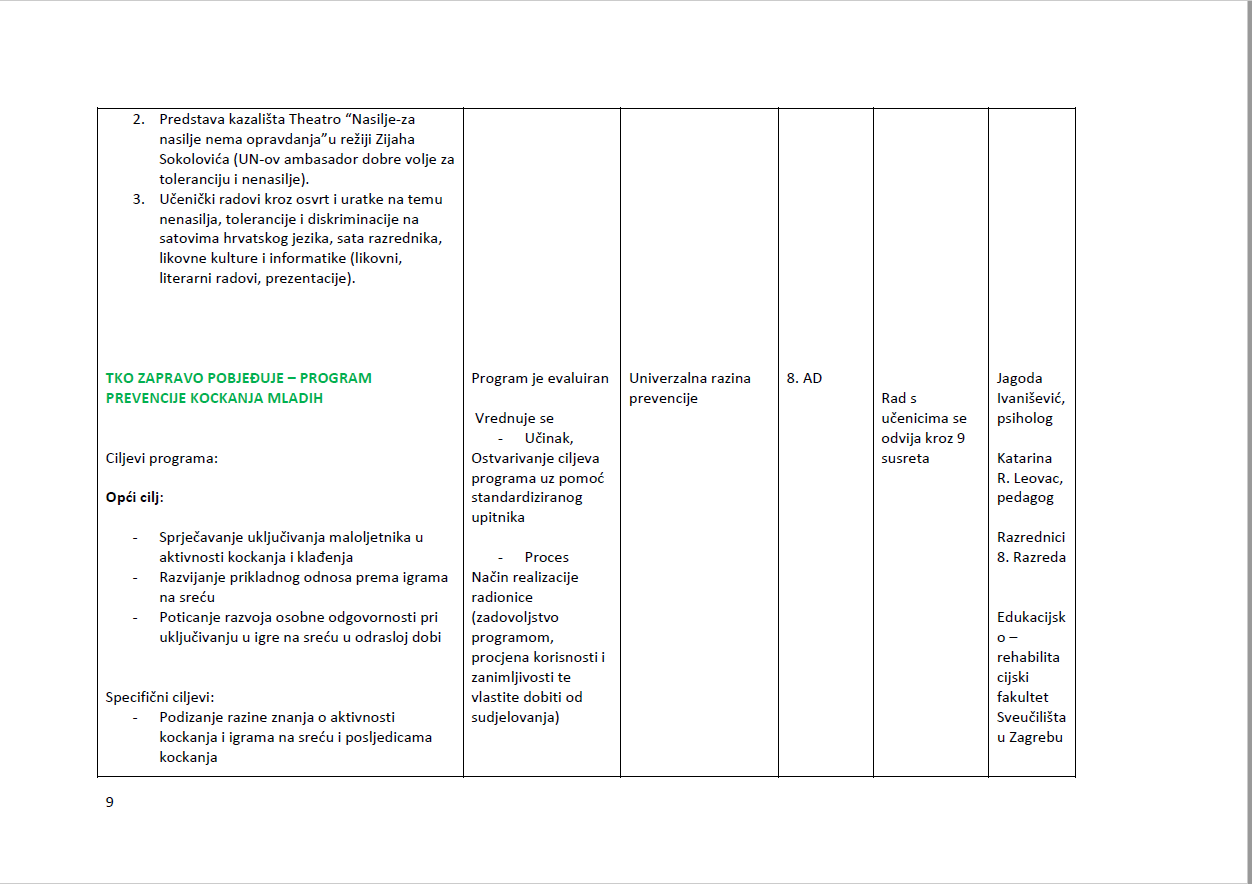 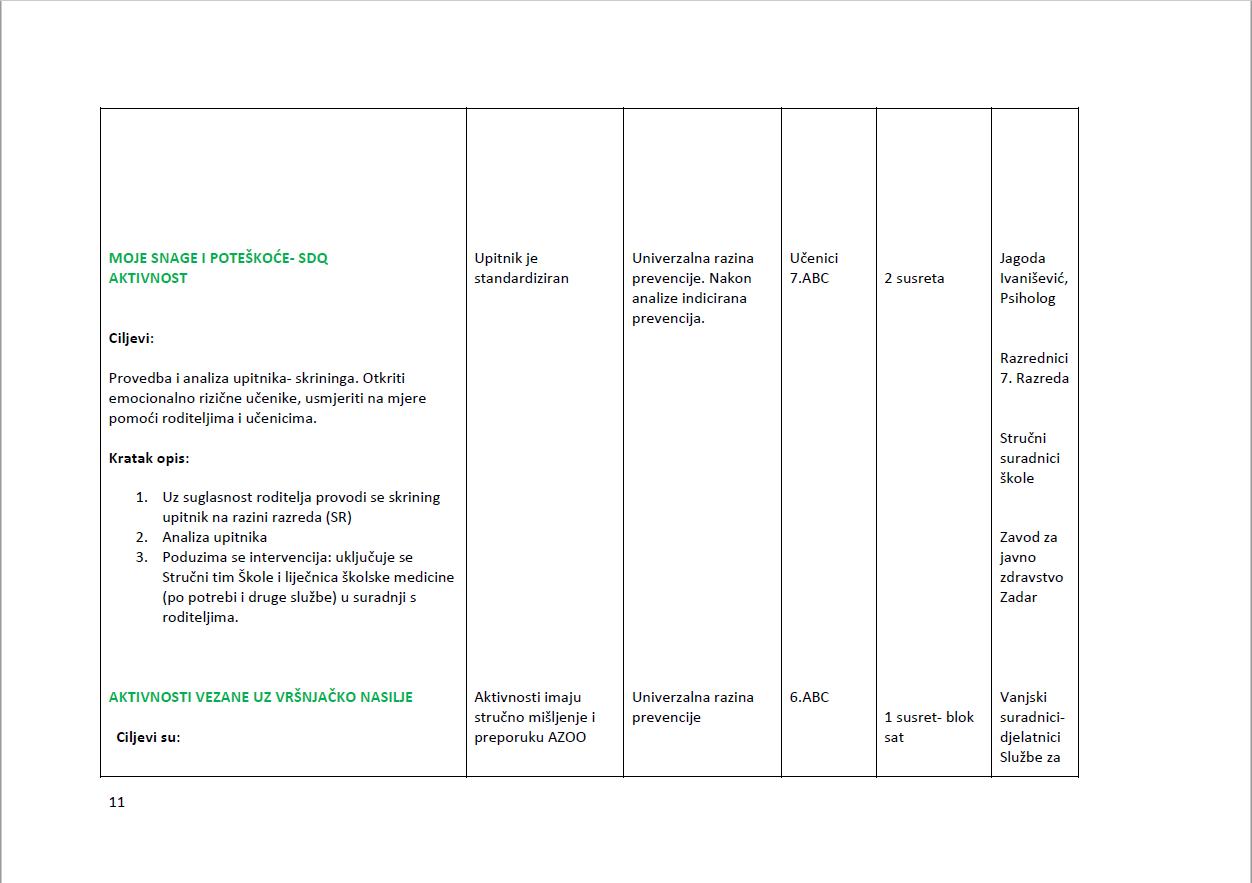 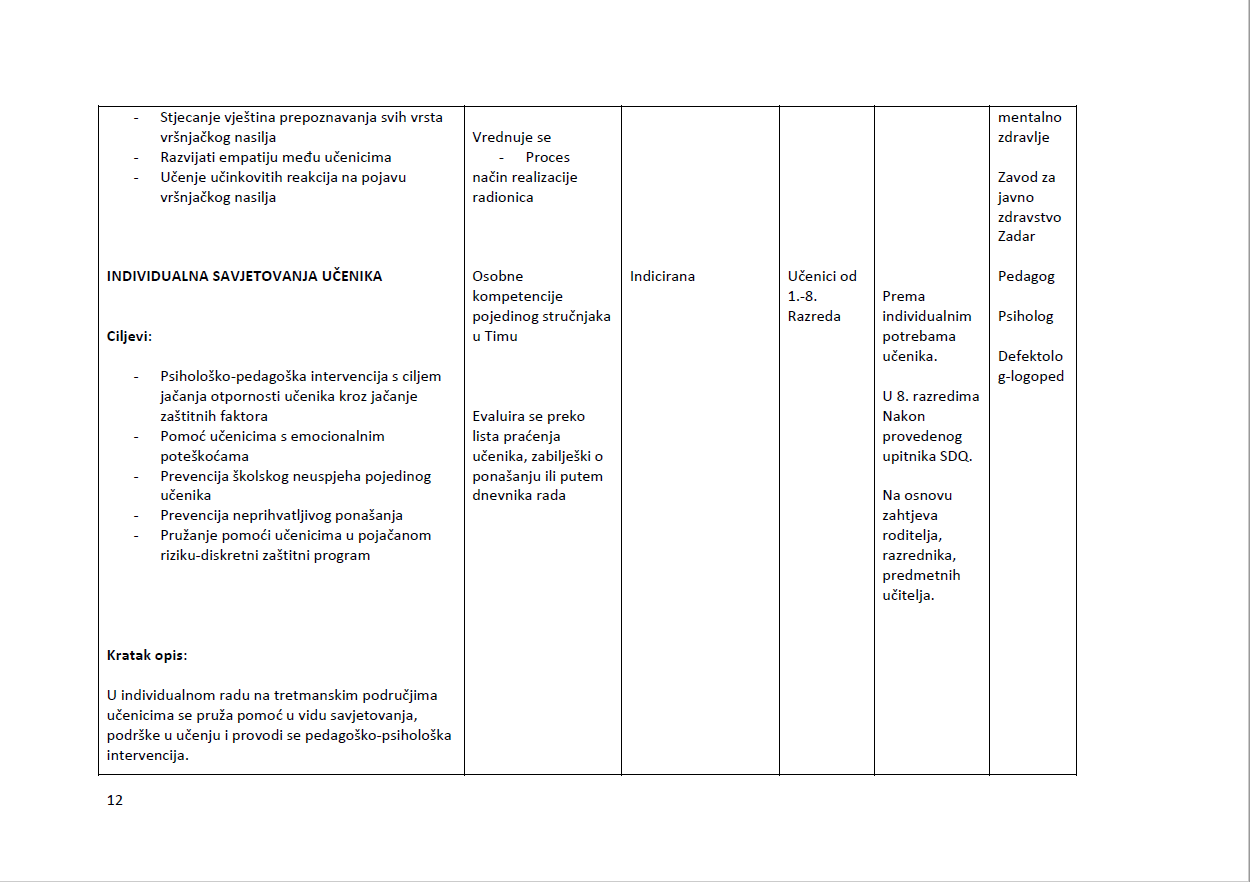 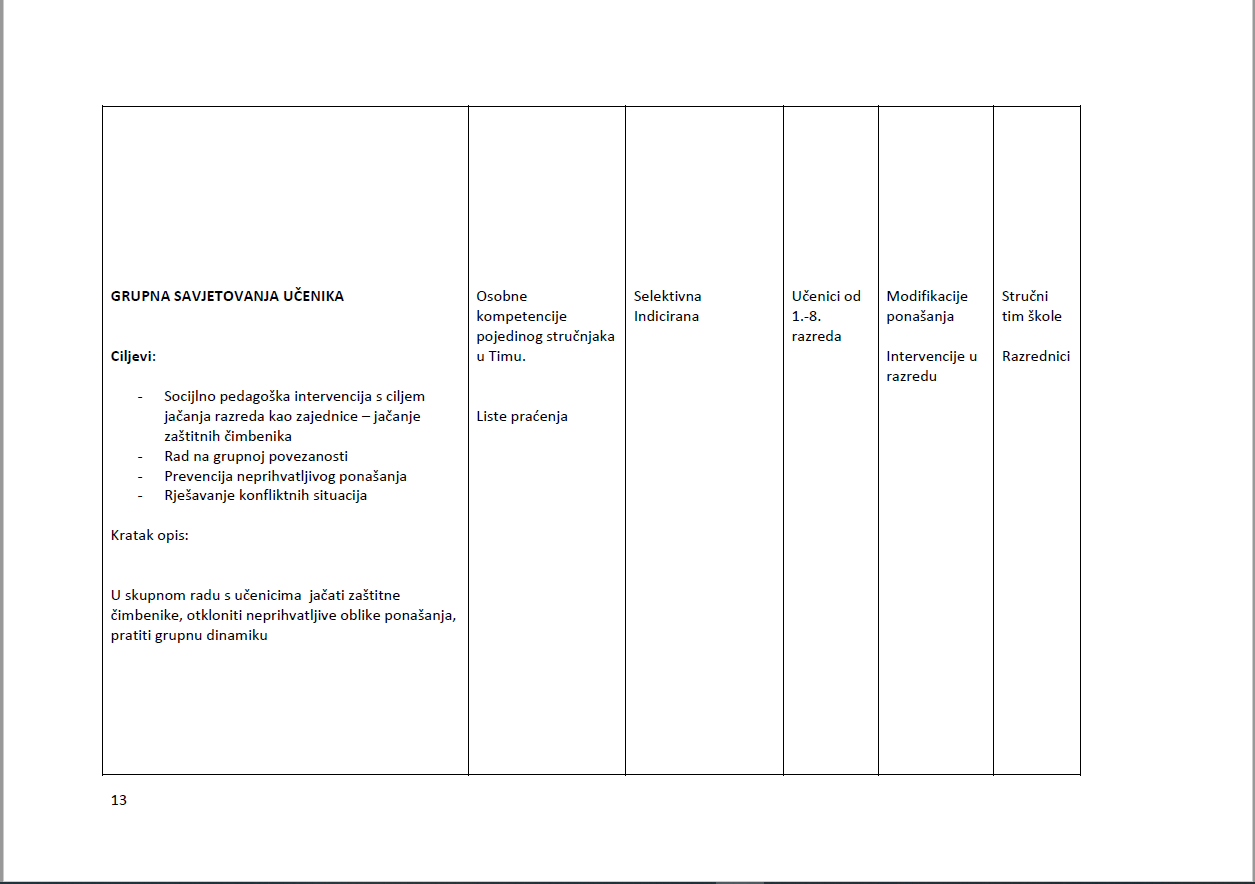 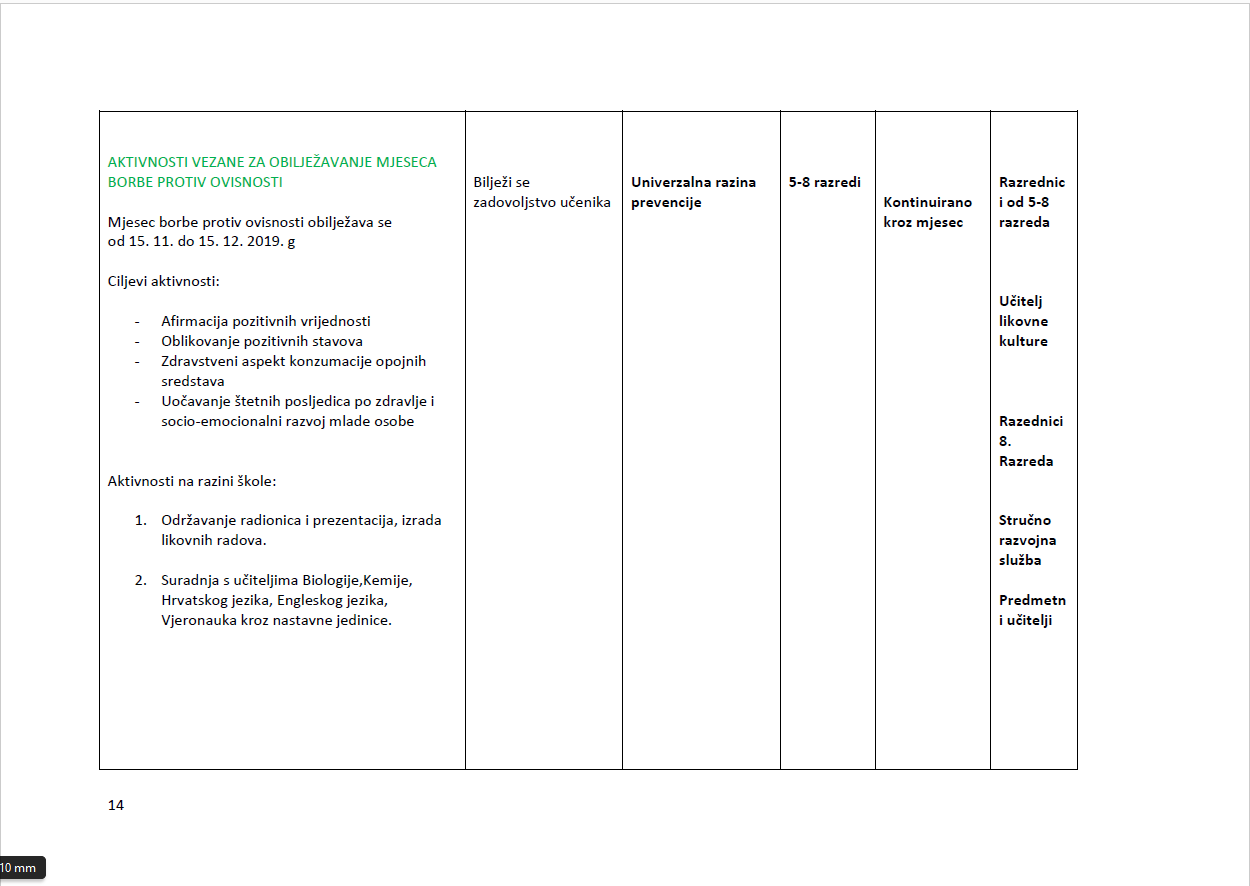 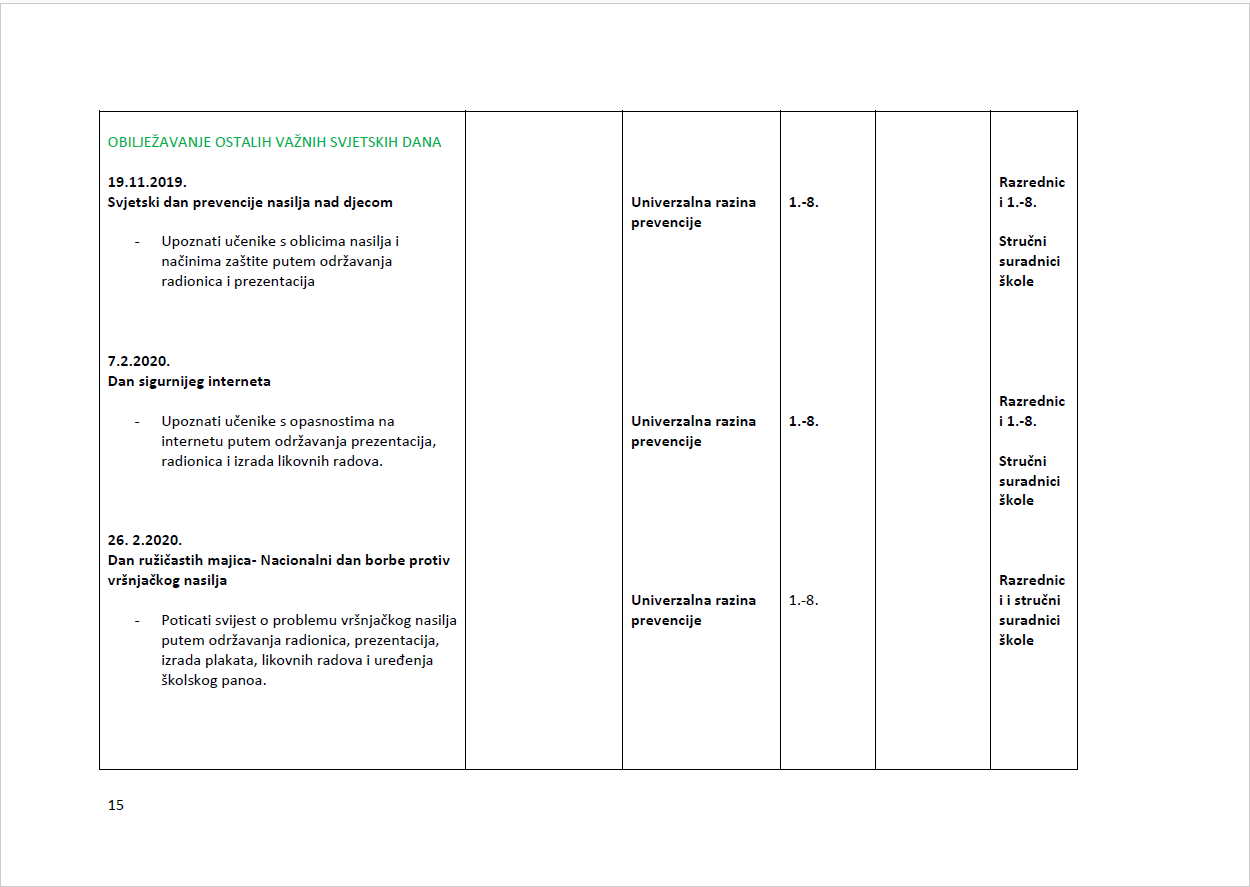 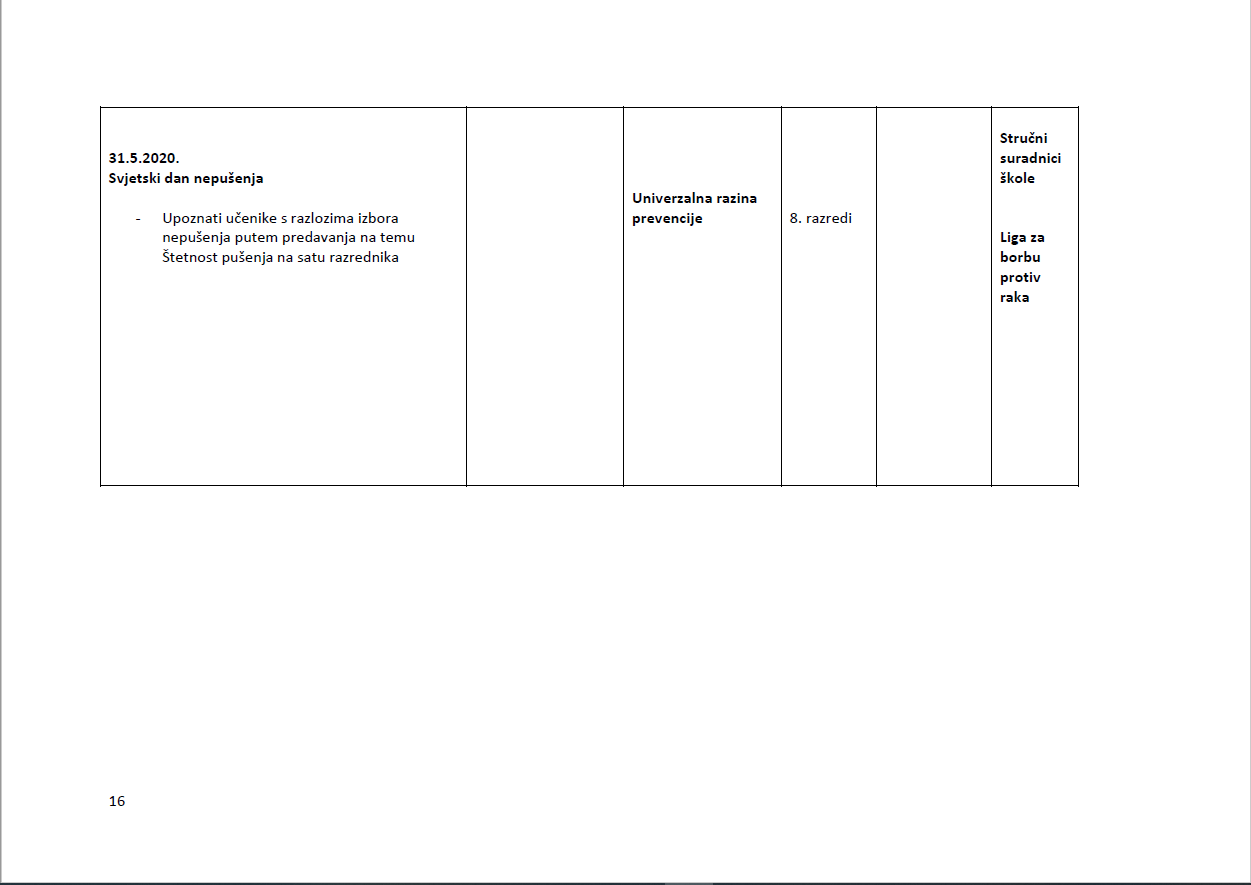 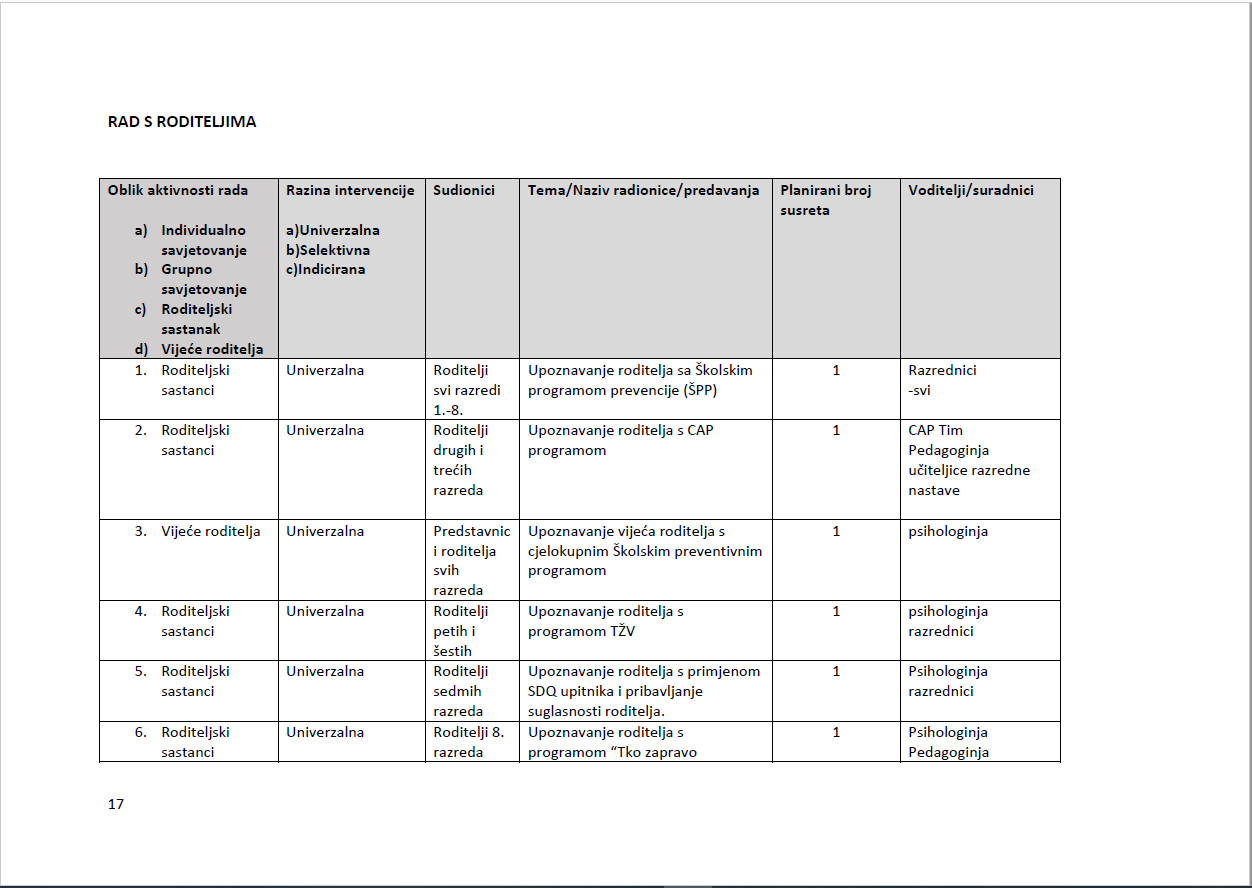 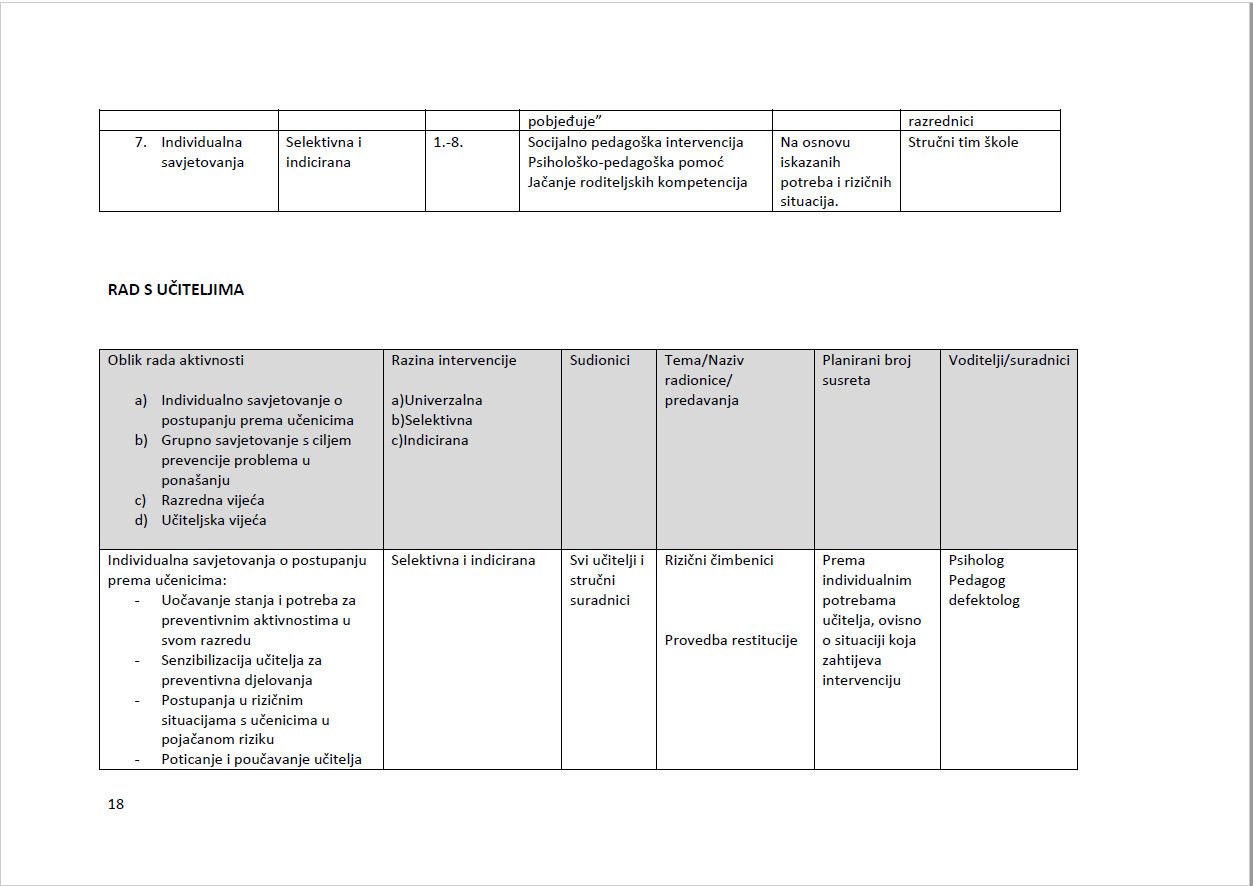 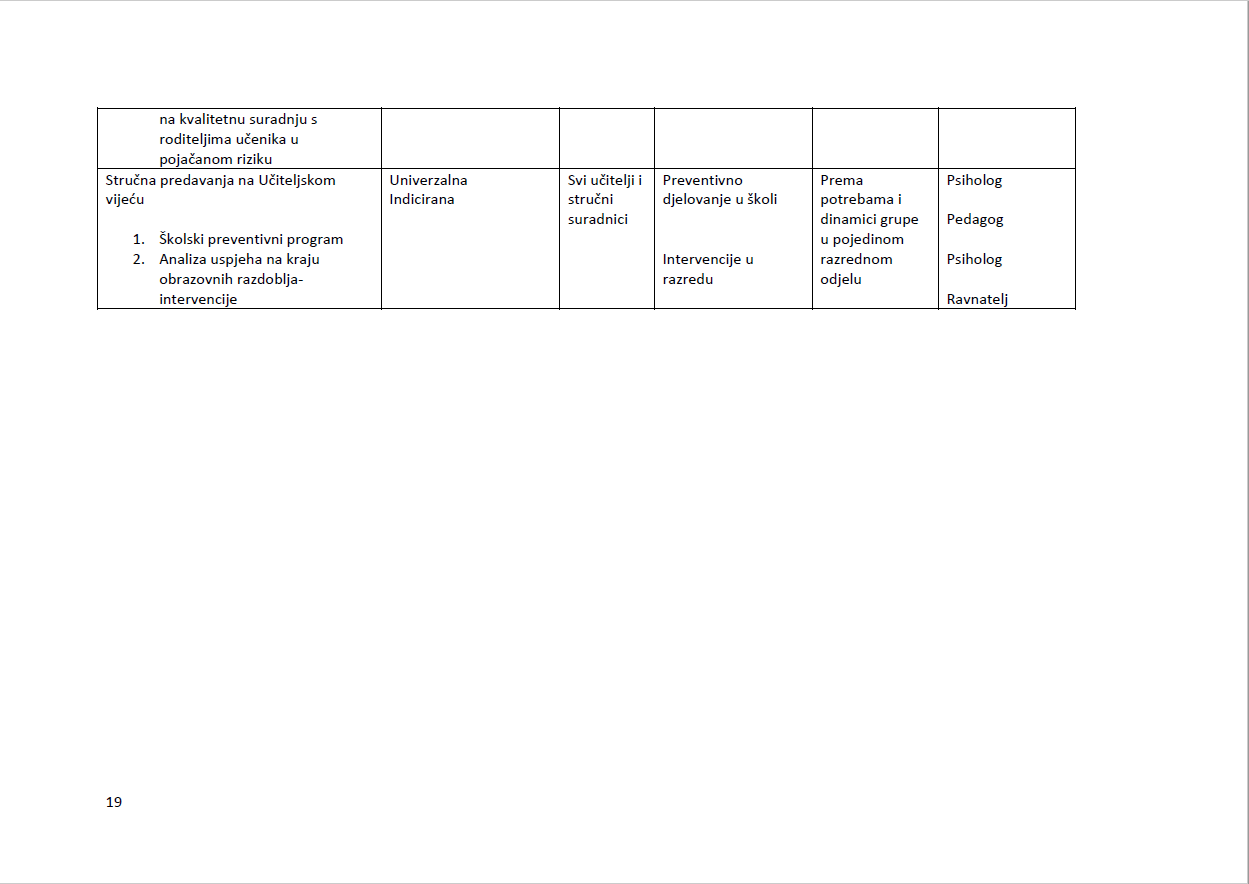 Naziv škole:OŠ KRUNE KRSTIĆAAdresa škole:Trg Gospe Loretske 3, 23000 ZadarŽupanija:ZadarskaTelefonski broj: 023 224 800Broj telefaksa:023 224 808Internetska pošta:os-zadar-002@skole.t-com.hrInternetska adresa:www.os-kkrstica-zd.skole.hrŠifra škole:13-107-002Matični broj škole:3141853OIB:11741048889Upis u sudski registar (broj i datum):TT98/2411-5 MBS:060152104 od 2.veljače 1999.g.Škola vježbaonica za:RN, Njem. j.,Tal.j.,HJRavnatelj škole:Jasmina MatešićZamjenik ravnatelja:/Voditelj smjene:/Voditelj područne škole:Ivana GobinBroj učenika:572Broj učenika u razrednoj nastavi:261Broj učenika u predmetnoj nastavi:311Broj učenika s teškoćama u razvoju:  58Broj učenika u produženom boravku:  67Broj učenika putnika:  65Ukupan broj razrednih odjela:  31Broj razrednih odjela u matičnoj školi:  27Broj razrednih odjela u područnoj školi:   4Broj razrednih odjela RN-a:  15Broj razrednih odjela PN-a:  16Broj smjena:   2 u matičnoj, 1 u područnoj školiPočetak i završetak svake smjene: 8:00-13:10 i  i 14:00-19:10Broj radnika:  81Broj učitelja predmetne nastave:  32Broj učitelja razredne nastave:  15Broj učitelja u produženom boravku:   4Broj stručnih suradnika:   4Broj ostalih radnika:  26Broj nestručnih učitelja:   1Broj pripravnika:   0Broj mentora i savjetnika:   10Broj voditelja ŽSV-a:   2Broj računala u školi: 80 + 47 prijenosnih računalaBroj specijaliziranih učionica:   2Broj općih učionica: 24 u matičnoj školi i 5 u područnoj školiBroj športskih dvorana:   1Broj športskih igrališta:   2 u matičnoj školi i 1 u područnoj školiŠkolska knjižnica:   1Školska kuhinja:   1NAZIV PROSTORA            (klasična učionica, kabinet, knjižnica, dvorana)UčioniceUčioniceKabinetiKabinetiOznaka stanja opremljenostiOznaka stanja opremljenostiNAZIV PROSTORA            (klasična učionica, kabinet, knjižnica, dvorana)BrojVeličina u m2BrojVeličina u m2Opća opremljenostDidaktička OpremljenostRAZREDNA NASTAVA1. razred3180//322. razred3192//323. razred3180//324. razred3128//32PREDMETNA NASTAVAHrvatski jezik2128//33Likovna i glazbena kultura186//33Vjeronauk154//32Strani jezik164//33Matematika2128//32Priroda i biologija152//32Kemija164//33Fizika164//33Povijest160//33Geografija152//32Tehnička kultura174//32Informatika150//33OSTALODvorana za TZK1977,1423032Produženi boravak3128//33Knjižnica164//31Dvorana za priredbe1180//33Zbornica150//33Uredi6220//33Kotlovnica156//1/Radionica 118//2/Ured spremačica122//2/Kuhinja120//3/Skladište za kuhinju120//3/Zdravljak118//3/PODRUČNA ŠKOLA38031532UKUPNO:433257,1454532.45Naziv površineVeličina u m2Ocjena stanja1. Sportsko igralište  108832. Zelene površine113001U K U P N O12388NASTAVNA SREDSTVA I POMAGALASTANJESTANDARDAudiooprema: RAZGLAS 22 CD PLAYER 2 2 BEŽIČNI MIKROFON 3 3Video- i fotooprema: DIG. FOTOAPARAT 1  3 VIDEO KAMERA 1 3Informatička oprema: PC RAČUNALA2 3 LAPTOP RAČUNALA2 3 PRINTERI3 3Ostala oprema: FOTOKOPIRNI AP:3 3 PROJEKTORI 3 3KNJIŽNI FONDSTANJESTANDARDLektirni naslovi (I. – IV. razred)30610 knjiga po učenikuLektirni naslovi (V. – VIII. razred)23310 knjiga po učenikuKnjiževna djela481/Stručna literatura za učitelje14710%Ostalo1165-10%U K U P N O                                       1283U K U P N O                                       1283Što se preuređuje ili obnavlja Veličina u m2Za koju namjenuBrušenje i lakiranje parketa u zapadnom dijelu zgrade600 m2sanacija-Nadogradnja 8 učionica na zapadnom dijelu terena uključujući projektnu dokumentaciju kao i potrebite dozvole (uključujući i tlocrt škole)-rješavanje parkinga680 m2500m2Projekt, dozvole,IzgradnjaKvake na vratima15 vratasanacijaDvorana TZK     2m2Sanacija, ugradba bojlera preko kotlovnicePretvaranje male informatičke učionice u kabinet tehničke kulture     20m2SanacijaUređenje okoliša    1000m2Građevinski radoviRadovi potrebni za spajanje na gradsku kanalizaciju       100mGrađevinski radoviRed. brojIme i prezimeRadno mjestoMaja GrbićUčiteljica RNMarijana M. KozulićUčiteljica RNMarina SmolićUčiteljica RNMarija Šimunić             Učiteljica RNVesna HromićUčiteljica RNIvana Pamuković VulićUčiteljica RNJosipa Grdović(zamjena Danijela Škara)Učiteljica RNUčiteljica RNSnježana JezidžićUčiteljica RNGoran ĆukUčitelj RNOlivija BabecUčiteljica RNIvana GobinUčiteljica RNSendi BašićUčiteljica RNHana BajloUčiteljica RNKatarina DesnicaUčiteljica RNKatarina PrnjakUčiteljica RNRed. brojIme i prezimeIme i prezimeRadno mjestoRadno mjesto1.Dina MilatDina MilatHrv.jez.2.Dolores VipotnikDolores VipotnikHrv.jez.3.Kristina IvosićKristina IvosićHrv.Jez.4.Pavle SamekPavle SamekLK5.Tatjana ZorićTatjana ZorićGK6.Marina BaisMarina BaisEng.i Nj.7.Zorka Bebić TokićZorka Bebić TokićEng.i Tal.8.Klara BarakaKlara BarakaEng.i Tal.9.Sonja Lovrić LilićSonja Lovrić LilićEng.i Tal.10.Martina Bašić(Tamara Longin)Martina Bašić(Tamara Longin)Eng.i Tal.Eng.Tal.11.Emir AgićEmir AgićMatem.12.Julijan BabićJulijan Babić.Fizika.13.Antonio SupičićAntonio SupičićMat.14.Barbara HadeljanBarbara HadeljanPrir15.Mira ŽilićMira ŽilićK16.Karlo LisicaKarlo LisicaPov.17.Sani ArbanasSani ArbanasGeograf.18.Jasenka ČirjakJasenka ČirjakTK19.Lucijan ĆukovićLucijan ĆukovićTZK20.Albert Radovniković(Vedran Perica)Albert Radovniković(Vedran Perica)TZKTZK21.Lucija MarcelićLucija MarcelićVjeronauk22.Sandra ČulinaSandra ČulinaVjeronauk23.Branka BajoBranka BajoInformatika24.Marina ŠarlijaMarina ŠarlijaPov.25.Ana ŠokotaAna ŠokotaVjeronauk26.Julije ŽigoJulije ŽigoPriroda/Bilogija27.Vesel LekajVesel LekajAlb.j.28.Maja Kresović     HJ     HJ     HJ29.Ana Bralić     HJ     HJ     HJ30.Mirjana Peša     HJ     HJ     HJ31.Anita Nikić     HJ     HJ     HJ32.Siniša AmanovićSiniša Amanović     HJ     HJRed. brojIme i prezimeRadno mjesto1.Jasmina Matešićravnateljica2.Katarina Rosan Leovacpedagoginja3.J. Ivaniševićpsihologinja4.Linda Savari Nikolić (nestručna zamjena)defektologinja5.Ljiljana DidovknjižnjičarkaRed. brojIme i prezime pripravnikaRadno mjesto1.Sanja Županovićučiteljica2.Dolores Zurakučiteljica3.Marina Gambiražaučiteljica4.Matea Crnković učiteljica5.Romana ĆurkovićServirka/kuharicaREDNI BROJIME I PREZIME PUNIME I PREZIME PUNKoraljka ArasKoraljka ArasŽeljka BenčikŽeljka BenčikKristina Brljević IvkovićKristina Brljević IvkovićMarija ČakarunMarija ČakarunZvonimir DorčićZvonimir DorčićĐurđica FilipovićĐurđica FilipovićNikolina FlanjekNikolina FlanjekIva KaramarkoIva KaramarkoSandra ProfacaSandra ProfacaDanijela ŠikićDanijela ŠikićMelina ŠikićMelina ŠikićMarina VeverecMarina VeverecLoreta ZanićRed. BrojIme i prezimeRadno mjestoMate SantinitajnikAna Smolić RočakračunovođaIgor NikolićkuharIvan Petričevićkućni majstorBožo Rapankućni mjastorIvana MatakspremačicaSandra Strmota (zamjene: Božana Turkeš i Vjera Vukoša)spremačicaMila KušteraspremačicaMarija BegonjaspremačicaAna Torbarinaspremačica11.Marica ZelićkuharicaRed.BrojIme i prezimeradnikaRadno mjestoRadno vrijeme(od – do)Rad sa strankama(od – do)Broj satitjednoBroj sati godišnjegzaduženja1.Jasmina Matešićravnateljica7-1511-124017922.Katarina Rosan Leovacpedagoginja8-14 i 13-199-113013443.Jagoda Ivaniševićpsihologinja8-14 i 13-199-1130 13444.Linda Savari Nikolićdefekologinja8-14 i 13-199-113013445.Ljiljana Didovknjižničarka8-14 i 13-199-11301344Red.BrojIme i prezimeradnikaRadno mjestoRadno vrijeme(od – do)Broj satitjednoBroj sati godišnjegzaduženja1.Mate Santinitajnik7:30-15:304017922.Ana Smolić Ročakračunovođa7:30-15:304017923.Igor Nikolićkuhar7-15, 8-16, 9-174017924.Ivan Petričevićkućni majstor2 smjene4017925.Božo Rapankućni mjastor2 smjene4017926.Ivana Matakspremačica1 smjena4017927.Sandra Strmota (zamjene:Božana Turkeš iVjera Vukoša)spremačica2 smjene4017928.Marija Begonjaspremačica2 smjene4017929.Mila Kušteraspremačica2 smjene40179210.Ana Torbarinaspremačica2 smjene40179211.Marica Zelić  kuharica7-15, 8-16, 9-17     401792PONEDJELJAKUTORAKSRIJEDAČETVRTAKPETAKVedran PericaJulijan BabićBarbara HadeljanAnita NikićLucija MarcelićLucijan ĆukovićJulije ŽigoSiniša AmanovićZorka Bebić TokićSani ArbanasSRSTatjana ZorićPavle SamekMarina ŠarlijaAna ŠokotaAntonio SupičićDina MilatMira ŽilićEmir AgićMarina BaisKristina IvosićKlara BarakaBranka BajoSRSJasenka ČirjakKarlo LisicaDolores VipotnikDina KotlarAna KanjerMaja KresovićPONEDJELJAKUTORAKSRIJEDAČETVRTAKPETAKSandra ČulinaTamara LonginSRSIvana Pamuković VulićMarina SmolićAna ŠokotaVesna HormićSnježana JezdičićMarijana Matek KozulićGoran ĆukSonja Lovrić-LilićLucija MarcelićMaja GrbićMartina BašićKatarina Prnjak3.3.1. Primjereni oblik školovanja po razredima i oblicima radaNastavni predmetTjedni i godišnji broj nastavnih sati za obvezne nastavne predmete po razredimaTjedni i godišnji broj nastavnih sati za obvezne nastavne predmete po razredimaTjedni i godišnji broj nastavnih sati za obvezne nastavne predmete po razredimaTjedni i godišnji broj nastavnih sati za obvezne nastavne predmete po razredimaTjedni i godišnji broj nastavnih sati za obvezne nastavne predmete po razredimaTjedni i godišnji broj nastavnih sati za obvezne nastavne predmete po razredimaTjedni i godišnji broj nastavnih sati za obvezne nastavne predmete po razredimaTjedni i godišnji broj nastavnih sati za obvezne nastavne predmete po razredimaTjedni i godišnji broj nastavnih sati za obvezne nastavne predmete po razredimaTjedni i godišnji broj nastavnih sati za obvezne nastavne predmete po razredimaTjedni i godišnji broj nastavnih sati za obvezne nastavne predmete po razredimaTjedni i godišnji broj nastavnih sati za obvezne nastavne predmete po razredimaTjedni i godišnji broj nastavnih sati za obvezne nastavne predmete po razredimaTjedni i godišnji broj nastavnih sati za obvezne nastavne predmete po razredimaTjedni i godišnji broj nastavnih sati za obvezne nastavne predmete po razredimaTjedni i godišnji broj nastavnih sati za obvezne nastavne predmete po razredimaTjedni i godišnji broj nastavnih sati za obvezne nastavne predmete po razredimaTjedni i godišnji broj nastavnih sati za obvezne nastavne predmete po razredimaNastavni predmet1.1.2.2.3.3.4.4.5.5.6.6.7.7.8.8.Ukupno planiranoUkupno planiranoNastavni predmetTGTGTGTGTGTGTGTGTGHrv.j.570057005700570057005700456045601475145LK11401105114011401140114011401140401400GK11401105114011401140114011401140401400Strani jez.22802210228022803420342034203420782730M456044204560456045604560456045601244340Pr.02210228014490B2280228016560K2280228016560Fizika2280228016560PiD2280221022803420341190Pov.2280228022802280321120G2210228022802280301050TK114011401140114016560TZK34203280342022802280228022802280732190UKUPNO:18252018203018252018252022308023322026364026364067623295VjeronaukRazredBroj učenikaBroj grupaIzvršitelj programaPlanirano satiPlanirano satiVjeronaukRazredBroj učenikaBroj grupaIzvršitelj programaTGVjeronaukI.573Ana Šokota6210VjeronaukII.382Sandra Čulina4140VjeronaukIII.493Lucija Marcelić6210Vjeronauk   IV.623Sandra Čulina6210PŠ1.131Sandra Čulina2702.101Sandra Čulina2703.91Sandra Čulina2704.121Sandra Čulina270UKUPNOI. – IV.UKUPNOI. – IV.25015301050VjeronaukV.594Ana ŠokotaLucija Marcelić8280VjeronaukVI.794Ana Šokota, Sandra Čulina8280VjeronaukVII.704Lucija Marcelić8280VjeronaukVIII.744Ana Šokota, Lucija Marcelić8280UKUPNOV. – VIII.UKUPNOV. – VIII.28216321120UKUPNOI. – VIII.UKUPNOI. – VIII.532313622170Talijanski jezikRazredBroj učenikaBroj grupaIzvršitelj programaPlanirano satiPlanirano satiTalijanski jezikRazredBroj učenikaBroj grupaIzvršitelj programaTGTalijanski jezikIV.292    Sonja Lovrić Lilić270Talijanski jezik   V.271    Sonja Lovrić Lilić270Talijanski jezikVI.81Sonja Lovrić Lilić270Talijanski jezikVII.41    Sonja Lovrić Lilić270Talijanski jezikVIII61  Sonja Lovrić Lilić2  70UkupnoUkupno746110 350Njemački jezikRazredBroj učenikaBroj grupaIzvršitelj programaPlanirano satiPlanirano satiNjemački jezikRazredBroj učenikaBroj grupaIzvršitelj programaTGNjemački jezikIV.231Ana Bralić270Njemački jezikIV.71Ana Bralić270Njemački jezikV.201Marina Bais270Njemački jezikVI.151Marina Bais270Njemački jezikVII.151Marina Bais270Njemački jezikVIII.101Ana Bralić270UKUPNOIV. – VIII.UKUPNOIV. – VIII.6212420InformatikaRazredBroj učenikaBroj grupaIzvršitelj programaPlanirano satiPlanirano satiInformatikaRazredBroj učenikaBroj grupaIzvršitelj programaTGInformatika1.ab121Anita Nikić270Informatika1,c41Anita270Informatika1./2.PŠ51Mirjana Peša270Informatika2.ab261Anita Nikić270Informatika3.ab171Anita Nikić270InformatikaInformatika3.c161Mirjana Peša270Informatika3.PŠ91Mirjana Peša270Informatika4.a.111Anita Nikić270Informatika4.b111Anita270Informatika4.c91Mirjana Peša2Informatika4.PŠ91Mirjana Peša270Informatika7.141Branka Bajo270Informatika8.221Anita Nikić270UKUPNOUKUPNO17613328980Red.br.Nastavni predmetRazred grupaBroj učenikaPlanirani broj satiPlanirani broj satiIme i prezime učitelja izvršiteljaRed.br.Nastavni predmetRazred grupaBroj učenikaTGIme i prezime učitelja izvršiteljaHrvatski jezik i matematika3.a60,517,5Maja GrbićHrvatski jezik i matematika3.b5135M.Matek KozulićHrvatski jezik i matematika3.c4135Marina BajloHrvatski jezik i matematika3.d4135Olivija BabecHrvatski jezik i matematika4.a7135Marija ŠimunićHrvatski jezik i matematika4.b4135Hana BajloHrvatski jezik i matematika4.c8135Katarina DesnicaHrvatski jezik i matematika4.d5135Sendi BašićHrvatski jezik i matematika1.a4135I.Pamuković VulićHrvatski jezik i matematika1.b4135V. HromićHrvatski jezik i matematika1.c4135Ivana GobinHrvatski jezik i matematika2.a7135Katarina PrnjakHrvatski jezik i matematika2.b30,517,5Snježana JezidžićHrvatski jezik i matematika2.c70,517,5Goran ĆukHrvatski jezik i matematika2.d6135Josipa grdović (D.Škara)UKUPNO I. - IV.157813,5472,5Matematika5.-8.6135Emir AgićMatematika5.-8.4135Antonio SupičićMatematika5.-8.9135Ana KanjerMatematika5.5135Siniša AmanovićFizika7.-8.5135Julijan BabićHrvatski jezik5.-8.4135Dolores VipotnikHrvatski jezik7.r6135Dina KotlarHrvatski jezik5.-8.4135Dina MilatHrvatski jezik   5.-8.6135M. KresovićHrvatski jezik5.5135Kristina IvosićEngleski jezik1.-4.5135Martina Bašić (T.Longin)Engleski jezik5.-8.7135Zorka Bebić TokićEngleski jezik1.-4.5135Sonja Lovrić LilićEngleski jezik5.-8.5135Marina BaisEngleski jezik5.-8.5135Klara BarakaUKUPNO V. - VIII.168115525UKUPNO I. - VIII.3115928,5997,5Red.Nastavni predmetRazred grupaBroj učenikaPlanirani broj satiPlanirani broj satiIme i prezime učitelja izvršiteljabrojNastavni predmetRazred grupaBroj učenikaTGIme i prezime učitelja izvršitelja1.Matematika3.b14135M.Matek Kozulić2.Matematika3.c7135Marina Bajlo3.Matematika4.a7135Marija Šimunić4.Matematika4.b8135Hana Bajlo5.Matematika4.c7135Katarina Desnica6.Matematika1.a5135I. P.Vulić 7.Matematika1.b5135Vesna Hromić 9.Matematika3.d50,517,5Olivija Babec10.Matematika4.d7135Sendi Bašić11.Matematika2.a5135Katarina Prnjak12.Matematika2.c50,517,5Goran Ćuk13.Matematike2.b50,517,5Snježana Jezidžić14.Matematika1.d4135Ivana Gobin15.Matematika2.c3135Josipa Grdović (D.Škara)16.Matematika3.a50,517,5Maja GrbićUKUPNO I. - IV.149213455Matematika53135Siniša Amanović1.Matematika5.-7.10135Ana Kanjer2.Hrvatski jezik5.-7.5135Maja Kresović3.Hrvatski jezik7.r3135Dina Kotlar4.Engleski jezik8.10135Klara Baraka5.Geografija 8.8135Karlo Lisica6.Biologija7.-83135Julije Žigo7.Tehnička kultura5.-8.6135Jasenka Čirjak8.Povijest5.-8.10135Ana Bralić9.Matematika5.-8.10135Emir Agić10.Matematika5.-8.10135Antonio Supičić11.Fizika7.-8.4135Julijan Babić12.Geografija 5.-8.5135Sani Arbanas13.Povijest5.-8.5135Karlo Lisica14.Povijest 5.-8.3135Marina Šarlija15.Informatika5.-6.6135Anita Nikić16.Informatika5.-6.6135Branka BajoUKUPNO               V. - VIII.1610416560UKUPNO               I. - VIII.31196291015SADRŽAJ RADAPredviđeno vrijeme ostvarivanjaPredviđeno vrijeme u satimaPOSLOVI  PLANIRANJA  I  PROGRAMIRANJAIzrada Godišnjeg plana i programa rada školeVI - IX108Izrada plana i programa rada ravnateljaVI – IX10Koordinacija u izradi predmetnih kurikulumaVI – IX2Izrada školskog kurikulumaVI – IX5Izrada Razvojnog plana i programa školeVI – IX10Planiranje i programiranje rada Učiteljskog i Razrednih vijećaIX – VI5Izrada zaduženja učiteljaVI – VIII15Izrada smjernica i pomoć učiteljima pri tematskim planiranjimaIX – VI3Planiranje i organizacija školskih projekataIX – VI101.10.Planiranje i organizacija stručnog usavršavanjaIX – VI51.11.Planiranje nabave opreme i namještajaIX – VI101.12.Planiranje i organizacija uređenja okoliša školeIX – VI201.13.Ostali posloviIX – VIII20POSLOVI  ORGANIZACIJE  I KOORDINACIJE RADAIzrada prijedloga organizacije rada Škole (broj razrednih odjela, broj smjena, radno vrijeme smjena, organizacija rada izborne nastave, INA, izrada kompletne organizacije rada Škole).IX – VIII20Izrada Godišnjeg kalendara rada školeVIII – IX10Izrada strukture radnog vremena i zaduženja učiteljaVI – IX10Organizacija i koordinacija vanjskog vrednovanja prema planu NCVVO-aIX – VI10Organizacija i koordinacija samovrednovanja školeIX – VI10Organizacija prijevoza i prehrane učenikaIX – VII5Organizacija i koordinacija zdravstvene i socijalne zaštite učenikaIX – VI5Organizacija i priprema izvanučionične nastave, izleta i ekskurzijaIX – VI10Organizacija i koordinacija rada kolegijalnih tijela školeIX – VIII102.10.Organizacija i koordinacija upisa učenika u 1. razredIV – VII52.11.Organizacija i koordinacija obilježavanja državnih blagdana i praznikaIX – VI52.12.Organizacija zamjena nenazočnih učitelja IX – VI202.13.Organizacija popravnih, predmetnih i razrednih ispita VI i VIII52.14.Organizacija poslova vezana uz odabir udžbenikaV-IX52.15. Poslovi vezani uz natjecanja učenikaI-VI502.16. Organizacija popravaka, uređenja, adaptacija  prostoraI i VIII302.17.Ostali posloviIX – VIII20PRAĆENJE REALIZACIJE PLANIRANOG RADA ŠKOLEPraćenje i  uvid u ostvarenje Plana i programa rada školeIX – VI10Vrednovanje i analiza uspjeha na kraju odgojno obrazovnih razdoblja     XII i VI5Administrativno pedagoško instruktivni rad s učiteljima, stručnim suradnicima i pripravnicimaIX – VI10Praćenje rada školskih povjerenstavaIX – VI5Praćenje i koordinacija rada administrativne službeIX – VIII20Praćenje i koordinacija rada tehničke službeIX – VIII10Praćenje i analiza suradnje s institucijama izvan školeIX – VIII10Kontrola pedagoške dokumentacijeIX – VIII40Ostali posloviIX – VIII20RAD U STRUČNIM I KOLEGIJALNIM TIJELIMA ŠKOLEPlaniranje, pripremanje i vođenje sjednica kolegijalnih  i stručnih tijelaIX – VIII10Suradnja sa Sindikalnom podružnicom školeIX – VIII10Ostali posloviIX – VIII10RAD S UČENICIMA, UČITELJIMA, STRUČNIM SURADNICIMA I RODITELJIMA5.1. Dnevna, tjedna i mjesečna planiranja s učiteljima i suradnicimaIX – VIII105.2. Praćenje rada učeničkih društava, grupa i pomoć pri raduIX – VI55.3. Briga o sigurnosti, pravima i obvezama učenikaIX – VI55.4. Suradnja i pomoć pri realizaciji poslova svih djelatnika školeIX – VIII405.5. Briga o sigurnosti, pravima i obvezama svih zaposlenikaIX – VIII55.6. Savjetodavni rad s roditeljima /individualno i skupno/IX – VIII265.7. Uvođenje pripravnika u odgojno-obrazovni radIX –VIII55.8. Poslovi oko napredovanja učitelja i stručnih suradnikaIX - VIII205.9. Ostali posloviIX – VIII20ADMINISTRATIVNO – UPRAVNI I RAČUNOVODSTVENI POSLOVIRad i suradnja s tajnikom školeIX – VIII150Provedba zakonskih i podzakonskih akata te naputaka MZOS-aIX – VIII20Usklađivanje i provedba općih i pojedinačnih akata školeIX – VIII10Provođenje raznih natječaja za potrebe školeIX – VIII106.5.  Prijem u radni odnos /uz suglasnost Školskog odbora/IX – VIII5 Poslovi zastupanja školeIX – VIII106.7.  Rad i suradnja s računovođom škole     IX – VIII1506.8.  Izrada financijskog plana školeVIII – IX506.9.  Kontrola i nadzor računovodstvenog poslovanjaIX – VIII106.10 Organizacija i provedba inventureXII56.11. Poslovi vezani uz e-maticeVI56.12. Potpisivanje i provjera svjedodžbi i učeničkih knjižicaVI506.13. Organizacija nabave i podjele potrošnog materijalaVIII i I106.14. Ostali posloviIX – VIII20SURADNJA  S  UDRUGAMA, USTANOVAMA I INSTITUCIJAMAPredstavljanje školeIX – VIII50Suradnja s Ministarstvom znanosti, obrazovanja i športaIX – VIII2Suradnja s Agencijom za odgoj i obrazovanjeIX – VIII2Suradnja s Nacionalnim centrom za vanjsko vrednovanje obrazovanjaIX – VIII2Suradnja s Agencijom za mobilnost i programe EUIX – VIII2Suradnja s ostalim Agencijama za obrazovanje na državnoj raziniIX – VIII2Suradnja s Uredom državne upraveIX – VIII10Suradnja s osnivačemIX – VIII100Suradnja s Zavodom za zapošljavanjeIX – VIII107.10.Suradnja s Zavodom za javno zdravstvoIX – VIII57.11.Suradnja s Centrom za socijalnu skrbIX – VIII107.12.Suradnja s Obiteljskim centromIX – VIII27.13.Suradnja s Policijskom upravomIX –VIII107.14.Suradnja s Župnim uredomIX – VIII107.15.Suradnja s ostalim osnovnim i srednjim školamaIX – VIII107.16.Suradnja s turističkim agencijamaIX – VIII107.17.Suradnja s kulturnim i športskim ustanovama i institucijamaIX – VIII107.18.Suradnja s svim udrugamaIX – VIII107.19.Ostali posloviIX – VIII20STRUČNO USAVRŠAVANJEStručno usavršavanje u matičnoj ustanoviIX – VI10Stručno usavršavanje u organizaciji ŽSV-a, MZOŠ-a, AZZO-a, HUROŠ-aIX – VI50Stručno usavršavanje u organizaciji ostalih ustanovaIX – VI10Praćenje suvremene odgojno obrazovne literatureIX – VI20Ostala stručna usavršavanjaIX – VI20OSTALI POSLOVI RAVNATELJAVođenje evidencija i dokumentacije IX – VI50Ostali nepredvidivi posloviIX – VI110UKUPAN BROJ PLANIRANIH SATI RADA GODIŠNJE:17761776Poslovi i radni zadaci tijekom školske godinePoslovi i radni zadaci tijekom školske godinePoslovi i radni zadaci tijekom školske godineMjesecSadržaj radaBroj satiPOSLOVI PRIPREME ZA OSTVARENJE ŠKOLSKOG PROGRAMAPOSLOVI PRIPREME ZA OSTVARENJE ŠKOLSKOG PROGRAMA80IXUtvrđivanje obrazovnih potreba učenika, škole i okruženja5VI, IXOrganizacijski poslovi – planiranje razvoja školeVI – IX Sudjelovanje u izradi Godišnjeg plana i programa rada Škole, školskog kurikuluma, statistički podaci5VIIzrada godišnjeg i mjesečnog plana i programa rada pedagoga30IX.-VIPlaniranje projekata i istraživanjaIX-VIPomoć u godišnjem i mjesečnom planiranju učitelja5IX-VIIzvedbeno planiranje i programiranje. Praćenje razvoja i odgojno-obrazovnih postignuća učenika. Povezivanje škole s lokalnom i širom zajednicom5IX-VISudjelovanje u planiranju i programiranju rada s učenicima s posebnim potrebama10IX-VIPlaniranje praćenja napredovanja učenika3IX-VIPlaniranje i programiranje suradnje s roditeljima2IX-VIPlaniranje i programiranje profesionalne orijentacije5IX-VIPlaniranje individualnih programa za uvođenje pripravnika u samostalni rad3IX-VIPlaniranje i programiranje praćenja i unaprjeđivanja nastave2IX-VIOstvarivanje uvjeta za realizaciju programaIX-VIPraćenje i informiranje o inovacijama u nastavnoj opremi, sredstvima i pomagalima5 POSLOVI NEPOSREDNOG SUDJELOVANJA U¸ODGOJNO-OBRAZOVNOM  PROCESU POSLOVI NEPOSREDNOG SUDJELOVANJA U¸ODGOJNO-OBRAZOVNOM  PROCESU900I-VIUpis učenika i formiranje razrednih odjela. Utvrđivanje pripremljenosti i zrelosti djece za školu. Postizanje ujednačenih grupa učenika unutar svih razrednih odjela 1. i 5. razreda.100IX-VISuradnja s djelatnicima predškole i vrtića5IX-VIOrganizacija posjeta budućih učenika, prisustvovanje aktivnostima u školi5IX-VIRadni dogovor povjerenstva za upis5IX-VIPriprema materijala za upis (upitnici za roditelje, učenika, pozivi)10IX-VIFormiranje razrednih odjela učenika 1. i 5. Razreda10IX-VIFormiranje i praćenje skupina produženog boravka10IX-VIUvođenje novih programa i inovacijaIX-VIUpoznavanje s novim udžbenicima i priručnicimaIX-VIPraćenje i izvođenje odgojno-obrazovnog rada; Praćenje kvalitete izvođenja nastavnog procesa –hospitacije; radionice - izvođenje100IX-VIPočetnici, novi učitelji , volonteri, asistenti.100IX-VIPraćenje ostvarivanja NPP-a10IX-VIPedagoške radionice ( priprema)50IX-VISudjelovanje u radu stručnih tijela15IX-VIRad u RV15IX-VIRad u UV15IX-VIRad u stručnim timovima- projektiIX-VIPraćenje i analiza izostanaka učenika10IX-VIPraćenje uspjeha i napredovanja učenika10IX-VISudjelovanje u radu povjerenstva za popravne, predmetne i razredne ispite5IX-VIRad s učenicima s posebnim potrebama20IX-VIIdentifikacija  učenika s posebnim potrebama; Opservacije90IX-VIUpis i rad s novopridošlim učenicima5IX-VIRad s učenicima koji doživljavaju neuspjeh i  identifikacija20IX-VIIzrada programa opservacije , izvješća, mišljenja40IX-VISavjetodavni rad i suradnja100IX-VIGrupni i individualni savjetodavni rad s učenicima100IX-VISavjetodavni rad s učiteljima50IX-VISuradnja s ravnateljicom30IX-VISavjetodavni rad sa stručnjacima: psiholozi, defektolozi, socijalni pedagozi, liječnici, socijalni radnici…..10IX-VIRad s roditeljima: Predavanja / pedagoške radionice5IX-VIVijeće roditelja5IX-VISuradnja s okruženjem / lokalnom zajednicom20IX-VIProfesionalno usmjeravanje i informiranje učenika: predavanja za učenike120IX-VISuradnja s učiteljima na poslovima PO120IX-VIPredstavljanje ustanova za nastavak obrazovanja ( pojedinačno ) 120IX-VIUtvrđivanje profesionalnih interesa , obrada podataka 120IX-VISuradnja sa stručnom službom zavoda za zapošljavanje 120IX-VIIndividualna savjetodavna pomoć120IX-VIVođenje dokumentacije o PO / Suradnja s razrednicima120IX-VIZdravstvena i socijalna zaštita učenika; Suradnja na realizaciji PP zdravstvene zaštite30IX-VISuradnja u organizaciji  izleta , Škole u prirodi5IX-VIPosjete kinu , kazalištu , muzeju , radio i tv postajama…5IX-VI Sudjelovanje u realizaciji Programa kulturne i javne djelatnosti škole5 VREDNOVANJE OSTVARENIH REZULTATA, STUDIJSKE ANALIZE VREDNOVANJE OSTVARENIH REZULTATA, STUDIJSKE ANALIZE35IX-VIVrednovanje  u odnosu na utvrđene ciljeveIX-VIPeriodične analize ostvarenih rezultata : 1.r., 5.r., 8.r.10IX-VIAnaliza odgojno-obrazovnih rezultata na kraju  1. polugodišta10IX-VIAnaliza odgojno-obrazovnih rezultata na kraju nastavne godine10IX-VIIstraživanje u funkciji osuvremenjivanjaIX-VIIzrada projekata i provođenje istraživanjaIX-VIObrada i interpretacija rezultata istraživanjaIX-VIPrimjena spoznaja u funkciji unapređivanja radaIX-VISamovrednovanje rada stručnog suradnika5IX-VIIzvješće5IX-VISamovrednovanje rada škole STRUČNO USAVRŠAVANJE ODGOJNO-OBRAZOVNIH DJELATNIKA STRUČNO USAVRŠAVANJE ODGOJNO-OBRAZOVNIH DJELATNIKA97IX-VIStručno usavršavanje pedagoga40IXIzrada godišnjeg plana i programa usavršavanja30IX-VIPraćenje i prorada stručne periodike5IX-VIStručno usavršavanje u školi : UV , Aktivi- nazočnost5IX-VIŽupanijsko stručno vijeće stručnih suradnika-sudjelovanje,  predavanja…10IX-VI- sudjelovanje 10IX-VIStručno-konzultativni rad sa stručnjacima5IX-VIŽupanijsko stručno vijeće stručnih suradnika – vođenje,IX-VIUsavršavanje u organizaciji MZOŠ , AZOO i ostalih institucija - sudjelovanjeIX-VIUsavršavanje u organizaciji drugih institucija -sudjelovanjeIX-VIUsavršavanje u organizaciji MZOŠ, AZOO i ostalih  ustanova, te po pozivu ( izlaganje radova , prezentacija i predavanje )IX-VIObjavljivanje članaka u stručnoj periodici i / ili zbornicima radovaIX-VIStručno usavršavanje učiteljaIX-VIIndividualno pomoć učiteljima u ostvarivanju planova usavršavanjaIX-VIKoordinacija skupnog usavršavanja u školi i izvan nje ( šk. str. aktivi )IX-VIOdržavanje predavanja / pedagoških radionica za učitelje2IX-VIIzrada prijedloga literature za stručno usavršavanjeIX-VIRad s učiteljima pripravnicimaIX-VIRad sa stručnim suradnicima pripravnicima - mentorstvoIX-VIRad s učiteljima i stručnim suradnicima –pripravnicima –sudjelovanje u radu10IX-VIPovjerenstva za stažiranje10IX-VIOrganizacija i provođenje stručne prakseIX-VIMentorstvo studentima pedagogijeIX-VIMentorstvo pedagozima - pripravnicima BIBLIOTEČNO-INFORMACIJSKA I DOKUMENTACIJSKA DJELATNOST BIBLIOTEČNO-INFORMACIJSKA I DOKUMENTACIJSKA DJELATNOST328IX-VIBibliotečno-informacijska djelatnost30IX-VISudjelovanje u izradi prijedloga nabave stručni i druge literature , novih izvora znanja, sudjelovanje u informiranju i predstavljanju novih stručnih izdanja, 3IX-VIIDokumentacijska djelatnost30IX-VIIIBriga o školskoj dokumentaciji5IX-VIIPregled školske dokumentacije10IX-VIVođenje dokumentacije o učenicima i roditeljima / individualni razgovori30IX-VIIVođenje dokumentacije o radu90IX-VII Ostali poslovi 80IX-VIINepredviđeni poslovi50UKUPNO RADNIH SATI GODIŠNJE1440Plan rada stručnog suradnika – psihologaGODIŠNJI   PLAN  I  PROGRAM  STRUČNOG  SURADNIKA – PSIHOLOGAZA ŠK. GOD. 2022./2023.POSLOVI  I  ZADACI                                                                                                   PLANIRANO                                                                                                                                      VRIJEME RADAI.    NEPOSREDAN  RAD  I  SURADNJA                                                      1.      NEPOSREDAN  RAD  S  UČENICIMA                                                                        Prikupljanje podataka od učenika (individualno i/ili skupno)                       tijekom šk. godineu svrhu:- utvrđivanja socijalnih vještina i značajki ponašanja- otkrivanja učenika s rizikom za razvoj poremećaja u ponašanju  i/ili teškoća u učenju,- otkrivanja učenika s poremećajima u ponašanju,- otkrivanja učenika s teškoćama u učenju,- utvrđivanja akademskih kompetencija,- utvrđivanja motivacijske razine i sklonosti za učenje,- ispitivanja emocionalnog razvoja i osobina ličnosti,- ispitivanja posebnih potreba učenika,- ispitivanja razredne i/ili školske klime,- psihološkog ili školskog istraživanja odgojno-obrazovne  problematike,-ostalih namjena, prema potrebi.1.2.  Psihološka obrada slučaja za potrebe:        - utvrđivanja primjerenog oblika daljnjeg školovanja,                                          tijekom šk. godine        - odgode upisa u školu,                                                                                                  5. do 9. mj.        - pedagoške opservacije,                                                                                                5. do 9. mj.        - liječnika neuropedijatra ili liječnika drugih specijalnosti,                                  tijekom šk. godine        - identifikacije darovitog učenika,                                                                         tijekom šk. godine        - Centra za socijalnu skrb,                                                                                     tijekom šk. godine        - Centra za odgoj djece, kod upućivanja u program                                              tijekom šk. godine          Produženog boravka.                                     Savjetodavno-psihoterapeutski rad s djecom s posebnim potrebama            tijekom šk. godine (individualno i skupno) – psihičke posljedice stresa, prevencija   PUP-a, enureza, enkopreza, emocionalne smetnje, teškoće u  socijalizaciji, nasilno ponašanje, teškoće u učenju, ispitna   anksioznost, samoregulacija u učenju,  komunikacija s roditeljima  i/ili nastavnicima, smetnje ponašanja, zdravstvene smetnje i dr.                                                           Rad u odjelu prema potrebi:                                                                               tijekom šk. godineotkrivanje problema;predavanje, informiranje ili radionica u svrhu unapređenja uučenju, poboljšanja obrazovnih postignuća i primjene znanja tepoboljšanje učenikovog mentalnog zdravlja i ponašanja;krizne intervencije  (psihološki debrifing);rad s učenicima na promjenama u području prepoznatihteškoća;usvajanje prihvatljivih socijalnih i komunikacijskih vještina.1.5.  Rad u odjelu prema planu i programu škole:        - predavanja i radionice za učenike 7.-ih i 8.-ih razreda iz područja          Školskog programa prevencije ovisnosti,                                                               11. i 12. mj.        - radionice za učenike 5.-ih razreda iz područja Školskog programa          prevencije nasilja među učenicima                                                                     tijekom šk. godine                                                                                                                      1.6.  Poslovi upisa u 1. razred  – ispitivanje pripravljenosti djeteta za školu                                                              4. do 6. mj.1.7.  Rad s darovitima:       - identifikacija primjenom psihodijagnostičkog materijala kod svih          učenika 4.-ih razreda                                                                                                  4. i 5. mj.       - utvrđivanje darovitosti kod učenika, prema potrebi                                             tijekom šk. godine       - rad na razvijanju interesa, motivacije, radnih navika i          društveno poželjnih oblika ponašanja kod darovitih učenika                               tijekom šk. godine             1.8.  Poslovi u svezi sa nacionalnim vrednovanjem znanja –                                       prema potrebi  primjena nacionalnih ispita  (prema potrebi)1.9. Poslovi u svezi sa samovrednovanjem škole                                                     prema razvojnom                      - primjena upitnika kod učenika određenih razrednih odjeljenja                                planu škole  - informiranje učenika o rezultatima i zajedničko planiranje    daljnjih aktivnosti na području vrednovanja1.10. Rad s novopridošlim učenicima, prema potrebi:          -  savjetodavni rad u cilju što bolje prilagodbe učenika na novu                         tijekom šk. godine            školu i nove učenike         - psihološka obrada slučaja u cilju utvrđivanja primjerenog                               tijekom šk. godine           oblika daljnjeg školovanja.2.    NEPOSREDAN RAD S RODITELJIMA (individualno i skupno)                               tijekom šk. godine                2.1. Anamnestički intervju2.2. Anketiranje (individualno ili skupno) za različite potrebe:       - kod upisa djece u 1. razred,       - kod ispitivanja stavova, mišljenja, postupaka i znanja roditelja         za različite potrebe (unapređenje pedagoško-psihološke svijesti         roditelja, uspostavljanje partnerskih odnosa roditelja i škole,          prevencija neadekvatnih odgojnih postupaka roditelja,         istraživačke potrebe) 2.3. Savjetodavni rad:        - kratkotrajni – za potrebe intervencije, medijacija između učitelja          i roditelja        - višekratni – kod djece s TUR, smetnjama ponašanja, teškoćama           u učenju i kod darovitih   učenika2.4. Tematski roditeljski sastanci (prema potrebi)2.5. „Radionice“ s roditeljima3.     NEPOSREDAN RAD S UČITELJIMA, OSTALIM STRUČNIM  SURADNICIMA, RAVNATELJEM                                                                                 tijekom šk. godine       3.1.    Upućivanje učitelja u postupke identifikacije učenika za posebne i          dodatne oblike rada3.2.    Prikupljanje podataka o učenicima (novodošli učenici, učenici s teškoćama           u učenju, učenici sa smetnjama ponašanja, učenici sa zdravstvenim smetnjama,          učenici s teškoćama u razvoju, daroviti učenici, učenici s emocionalnim            smetnjama, učenici koji žive u obiteljima s teškim socio-ekonomskim uvjetima          življenja i dr.)3.3.    Upućivanje učitelja u odgovarajuće postupke rada s učenicima           različitih potreba 3.4.    Informiranje o odgojnoj i obrazovnoj problematici razreda ili škole3.5.    Educiranje nastavnika iz područja psihologije odgoja i obrazovanja3.6.    Pomoć učitelju u praćenju, ocjenjivanju, ispitivanju i vrednovanju          znanja učenika za različite skupine djece3.7.    Pomoć u organiziranju izvannastavnih aktivnosti s obzirom na           interese, sklonosti, sposobnosti i postignute rezultate učenika3.8.    Informativno-savjetodavni rad o potrebitim temama roditeljskih          sastanaka i o njihovom načinu provedbe3.9.    Pomoć nastavnicima u planiranju i izvedbi satova razredništva3.10.  Educiranje nastavnika o provedbi školskih preventivnih programa3.11.  Savjetodavna pomoć nastavnicima u provedbi Zdravstvenog odgoja           unutar satova razrednika 3.12.  Suradnja s nastavnicima 5.-ih i 6.-ih razreda kod provedbe programa    „Trening životnih vještina“3.13.  Suradnja s ostalim str. suradnicima pri donošenju i provedbi mjera          za učenike s posebnim potrebama3.14.  Suradnja sa ravnateljem, str. suradnicima i nastavnicima pri donošenju i           realizaciji pedagoških mjera za učenike3.15.  Suradnja s nastavnicima, stručnim suradnicima i ravnateljem u planiranju,          pripremi i provedbi različitih kulturnih manifestacija u školi, školskih,           županijskih  i državnih natjecanja u znanju i vještinama te drugih zbivanja          u području odgojno-obrazovnog procesaII.      STRUČNO – RAZVOJNI  POSLOVI                                           1.      Ostvarivanje odgojno – obrazovnog rada                                                      tijekom šk. godine1.1.     Praćenje odgojne situacije, opterećenosti učenika obrazovnim            zahtjevima nastavnog kurikuluma i rasporedom nastave,            efekata inovacija, projekata i novih oblika rada1.2.     Suradnja u praćenju, vrednovanju i samo-vrednovanju rada i realizaciji            ciljeva, zadataka i obrazovnih postignuća, programa i projekata    Praćenje komunikacijskih i prezentacijskih vještina kod nastavnika            te postupaka ocjenjivanja učenika1.4.     Praćenje nastavnika u vođenju dokumentacije o učenicima s posebnim           potrebama (daroviti, sa smetnjama ponašanja i dr.)1.5.     Praćenje ostvarivanja i evaluacija rada za učenike s posebnim potrebama1.6.     Provedba istraživanja u svrhu informiranja nastavnika, učenika i roditelja           te u svrhu unapređenja odgojno-obrazovnog procesa, opće klime u školi            i zaštite psiho-fizičkog zdravlja učenika.2.      Unapređivanje odgojno – obrazovnog rada                                                   tijekom šk. godine2.1.     Rad na uvođenju i stvaranju uvjeta za primjenu inovativnih metoda u           nastavi2.2.     Rad na podizanju kompetentnosti nastavnika2.3.     Rad na primjeni i razvoju  partnerskih odnosa učitelja s roditeljima i            učitelja međusobno te između učitelja i ostalih djelatnika u školi2.4.   Usmjeravanje nastavnika ka valjanim kriterijima i instrumentima   ocjenjivanja učenika2.5.   Promoviranje značajnosti provedbe mjera zaštite psiho-fizičkog         zdravlja učenika.2.6.   Koordinacija provedbe školskih i vanjskih programa i projekata u školi 2.7.   Provedba projekata u kojima je psiholog nositelj aktivnosti.3.     Stručno usavršavanje                                                                                       tijekom šk. godine3.1.   Permanentno stručno usavršavanje putem praćenja str. literature,           periodike, šk. časopisa, pisanih obavijesti, uputa, putem interneta          i drugim načinima.3.2.   Praćenje zakonske regulative, propisa, uredbi i odluka koji se odnose          na rad psihologa i odgojno-obrazovnih djelatnika u školi.  Sudjelovanje na predavanjima, seminarima, radionicama i okruglim          stolovima Županijskog stručnog vijeća školskih psihologa zadarske          i šibenske županije i Sekcije školskih psihologa Zadarske županije.  Sudjelovanje u edukacijama u organizaciji Agencije za odgoj i obrazovanje i Ministarstva znanosti, obrazovanja i sporta.  Sudjelovanje u edukacijama i radnim sastancima u organizaciji Društva           psihologa Hrvatske i Hrvatske psihološke Komore.  Sudjelovanje u edukacijama u organizaciji «Naklade – Slap» i Centra za            dijagnostičke instrumente.3.7.   Ostali oblici usavršavanja.4.     Pripremni poslovi                                                                                            tijekom šk. godine4.1.    Pripremanje podataka o djeci s posebnim potrebama4.2.    Pripremanje radnog materijala i planiranje postupaka za rad s djecom           s posebnim potrebama4.3.    Pripremanje izlaganja za učenike4.4.    Pripremanje izlaganja za roditelje4.5.    Pripremanje izlaganja za učitelje i str. suradnikePripremanje podataka za školske analize i izviješća4.8.    Pripremanje projekata i akcijskih istraživanja4.9.    Pripremanje materijala za rad u radionicama (za učenike, roditelje, nastavnike)4.10.  Pripremanje materijala za suradnju sa ostalim str. suradnicima,          stručnim timovima i aktivimaIII.     KOORDINACIJSKI  POSLOVI                                                        1.      Planiranje i programiranje1.1.   Koordinacija i sudjelovanje u izradi školskog kurikuluma                                        8. i 9. mj.    1.2.   Sudjelovanje u izradi godišnjeg plana i programa škole                                            8. i 9. mj.1.3.   Sudjelovanje u izradi mjesečnih planova – tema za ostvarivanje         odgojno- obrazovnog rada                                                                                   tijekom šk. godine1.4.   Izrada godišnjeg plana i programa str. suradnika psihologa                                       8. i 9. mj.1.5.   Sudjelovanje u izradi godišnjeg plana i programa  Stručno-                                      8. i 9. mj.         razvojne službe i Razvojnog plana škole1.6.   Sudjelovanje u izradi planova i programa stručnih tijela škole                        9. mj. i tijekom šk. godine         (stručna vijeća, Povjerenstva, Učiteljsko vijeće)1.7.  Sudjelovanje u izradi prijedloga plana i provedbe programa                                          9. i 10. mj.   satova razredništva1.8.Sudjelovanje u izradi programa rada za učenike s teškoćama u razvoju          9. mj. i tijekom šk. godine   i za darovite učenike 1.9.Formiranje razrednih odjela učenika prvih razreda                                                            6-8. mj.2.     Informacijsko – dokumentacijski poslovi                                                            tijekom šk. godine2.1.    Vođenje evidencije o osobnom radu2.2.    Analiza i obrada podataka dobivenih primjenom psihologijskih          mjernih instrumenata kod učenika, roditelja i nastavnika2.3.    Unos i pohrana podataka u elektronskom obliku2.4.    Izrada izviješća po područjima rada2.5.    Izrada upitnika, anketa, protokola, evidencijskih lista, evaluacijskih lista           i drugih materijala za procjene2.6.    Vođenje evidencije o stručnoj literaturi iz područja psihologije2.7.    Vođenje dokumentacije o učeniku2.8.    Izrada psiholoških nalaza i mišljenja3.      Rad u stručnim tijelima i suradnja sa stručnim osobama   iz drugih ustanova, udruga i društava                                                              tijekom šk. godine3.1.    Rad na sastancima Učiteljskih Vijeća3.2.    Rad na sastancima Razrednih Vijeća3.3.    Rad u razvojnom timu škole3.4.    Suradnja s vanjskim institucijama (obrazovnim, zdravstvenim, socijalnim,           kulturnim, policijskim i drugim ustanovama i uredima) u provedbi          različitih programa i manifestacija u školi, gradu, županiji ili državi3.5.    Suradnja sa školskom liječnicom, socijalnim radnikom, defektologom          određene specijalnosti, psihologom u zdravstvu, psihijatrom, policijskim           djelatnikom  i ostalim stručnim osobama,          prema potrebi odgojno-obrazovnih problema 3.6.    Rad u Povjerenstvu za upis učenika u 1. razred3.7.  Rad u Povjerenstvu za utvrđivanje primjerenog oblika odgoja i obrazovanja            učenika s TUR u školiPoslovi i zadaci iz godišnjeg plana i programa rada psihologa za šk. god. 2022./2023. realizirat će se u. Osnovnoj školi Krune Krstića kroz ukupno 1344 sata.Poslovi i radni zadaci tijekom školske godinePoslovi i radni zadaci tijekom školske godinePoslovi i radni zadaci tijekom školske godinePredviđeno vrijemeostvarivanja Sadržaj radaBroj satiOdgojna i informacijska djelatnost: knjižničarsko – pedagoški rad567IX – VIPripremanje i planiranje odgojno – obrazovnog rada s učenicima77IX – XOrganizirano upoznavanje učenika s knjigom i knjižnicom10IX – VIRazvijanje čitalačke sposobnosti učenika40IX – IVIspitivanje interesa učenika za knjigu i njihovo usmjeravanje40IX – VIPedagoška pomoć učenicima pri izboru knjige i ostale građe40XI – IIIUpućivanje učenika u funkciju kataloga i upoznavanje s načinom korištenja20XI – IIIUpoznavanje učenika s načinom spremanja knjiga (klasifikacija)20IX – VIUpućivanje u načine i metode rada pri izradi samostalnih zadataka (upotreba literature)40IX – VIRad na stvaranju dokumentacije iz svih nastavnih područja40IX – VIUsmjeravanje učenika na korištenje literature o profesionalnoj dokumentaciji40X – IVOrganiziranje nastavnih satova u knjižnici40IX – VIIzrađivanje tematskih i drugih popisa knjiga40IX – VIPomoć pri izboru knjige i upućivanje u čitanje književnih djela, znanstvene literature i časopisa 80IX – VIIzrada programa slobodne lektire40Stručni rad i informacijska djelatnost584IX – VIPraćenje izdavačke djelatnosti55IX – VINabava građe80IX – VIInventarizacija i klasifikacija građe80IX – VIIzrada kataloga80IX – VISustavni rad na informiranju učenika i učitelja o novoizašlim knjigama49IVIzrada godišnjeg programa rada i pisanje izvješća80IX – VIVođenje statistike u knjižnici80V – VIRevizija knjižnog fonda80Stručno usavršavanje100IX – VIPraćenje literature s područja knjižničarstva25IX – VISudjelovanje na stručnim aktivima knjižničara25IX – VISudjelovanje na informativnim sastancima, seminarima organiziranim za školske knjižničare25IX – VIPraćenje novih knjiga25Javna i kulturna djelatnost57IX - VIUključivanje u cjelokupni rad škole74IX – VIObilježavanje značajnih datuma20IX – VISudjelovanje u stručnim aktivima29UKUPAN BROJ PLANIRANIH SATI RADA GODIŠNJE1344SADRŽAJ RADAPredviđeno vrijeme u satimaPredviđeno vrijeme u satima1. POSLOVI  PLANIRANJA  I  PROGRAMIRANJA156156Izrada Godišnjeg plana i programa rada defektologa-logopeda55Izrada mjesečnog plana i programa rada defektologa-logopeda66Sudjelovanje u izradi programa pedagoške opservacije za učenike s posebnim potrebama1010Izrada i priprema materijala za individualni i grupni terapijski rad s učenicima s posebnim potrebama4545Prikupljanje i obrada podataka o djeci s teškoćama u razvoju od roditelja, zdravstvenih i socijalnih ustanova (ažuriranje baze podataka o djeci s TUR )1515Priprema za rad Povjerenstva za ispitivanje psihofizičkog statusa učenika te primjerenog oblika školovanja55Planiranje i priprema materijala za provođenje radionica „Igre čitanja i pisanja u školskoj knjižnici“1515Planiranje i priprema materijala za provođenje radionica povodom Otvorenih vrata škole, obilježavanja Dana volontera i Dana djeteta1010Planiranje i priprema materijala za provođenje projekta „Istraživanje     kulture čitanja učenika 1. – 4- razreda“55Priprema i planiranje roditeljskih sastanaka1515Priprema i planiranje stručnog predavanja za UV1515Sudjelovanje u formiranju prvih i petih odjeljenja10102.NEPOSREDAN ODGOJNO-OBRAZOVNI RAD6846842.1.Sudjelovanje u programu pedagoške opservacije učenika50502.2.   Dijagnostička obrada učenika - identifikacija učenika s teškoćama         verbalnog  izražavanja, čitanja, pisanja, matematike.2020  Rad u Povjerenstvu za ispitivanje psihofizičkog stanja učenika te    primjerenog oblika školovanja:1515  Odgojno-obrazovni rad s učenicima s teškoćama u razvoju (omogućavanje  djetetu usporenog kognitivnog razvoja svladavanje školskog gradiva)1051052.5.   Terapijski rad s učenicima s posebnim potrebama:           (učenici s specifičnim teškoćama čitanja, pisanja i matematike - dyslexia,          dysgraphia, dyscalculia, učenici s poremećajem ritma i tempa govora,           učenici s artikulacijskim poremećajima, učenicima s teškoćama jezičnog          izražavanja i razumijevanja, učenici s manifesnim oblicima poremećaja u          ponašanju)400400  Projekt  «Igre čitanja i pisanja u školskoj knjižnici» radionice za učenike     1-ih razreda s teškoćama početnog usvajanja čitanja i pisanja. 50502.9.   Radionice s učenicima – Dan otvorenih vrata. Obilježavanje Dana         volontera, Dana djeteta 442.10. Sudjelovanje u profesionalnoj orijentaciji djece s teškoćama u razvoju.10102.11. Sudjelovanje u provođenju programa prevencije poremećaja u ponašanju. 2020VRJEDNOVANJE ODGOJNO-OBRAZOVNIH POSTIGNUĆA5555SAVJETODAVNI POSLOVI    85853.1.  Upoznavanje roditelja s vrstom, stupnjem i značajkama teškoća, davanje         stručnih savjeta i naputaka za pomoć djetetu radi ublažavanja i otklanjanja         teškoća.          30         303.2.  Usmjeravanje roditelja na prava i dužnosti učenika od prvog do osmog         razreda, savjetovanje o profesionalnoj orijentaciji učenika s TUR.25253.3.   Osposobljavanje roditelja za sudjelovanje u specifičnim postupcima s         djetetom. 25253.4.  Priređivanje stručnih predavanja na roditeljskim sastancima. 55STRUČNO-RAZVOJNI I KOORDINACIJSKI POSLOVI2282283.5.   Sudjelovanje na sjednicama RV i UV.1515   Sudjelovanje na sastancima Vijeća roditelja.553.7.   Sudjelovanje u školskim manifestacijama.33Upoznavanje učitelja o vrsti i stupnju teškoće, senzibilizacija na potrebe i           mogućnosti učenika.1515   Pomoć učiteljima pri izradi individualiziranih i prilagođenih programa,   odabir učinkovitih metoda i postupaka u radu s učenicima u TUR-u. 20203.10.   Analiza realizacije prilagođenih i individualnih programa za učenike s             teškoćama.10103.11.  Suradnja s učiteljima tijekom pedagoške opservacije.15153.12.  Upoznavanje s važnim oblicima praćenja napredovanja i ocjenjivanja           učenika s posebnim potrebama.10103.13.   Izvješćivanje učitelja o inovacijama u metodici rada s djecom s posebnim            potrebama, uporabi posebnih sredstava i pomagala. 10103.14.   Suradnja, praćenje i pomoć u ostvarivanju plana i programa rada            pomoćnicima u nastavi10103.15.  Suradnja s ravnateljem i stručnim suradnicima u svezi tekuće             problematike.33333.16.  Sudjelovanje u stručnom usavršavanju učitelja, predavanja, izlaganja,           radionice.	15153.17.  Suradnja s članovima stručno-razvojne službe na zajedničkim poslovima           definiranim Planom i programom.35353.18.  Dogovor o suradnji sa stručnim i društvenim ustanovama izvan škole. 10103.19.   Suradnja s predškolskim, osnovnoškolskim i srednjoškolskim ustanovama,            Medicinskim centrom Zadar, službom Zavoda za zapošljavanje, Zavodom  za           javno zdravstvo...     10103.20.  Suradnja s ravnateljem i stručnom službom osnovne škole Sukošan kao         član Povjerenstva (primjereni oblici školovanja, testiranja psihofizičke           zrelosti za upis u prvi razred). 3838BIBLIOTEČNA INFORMACIJSKA I DOKUMENTACIJSKA       DJELATNOST70704.1.  Vođenje Dnevnika rada te evidencije razgovora s učiteljima, učenicima,        roditeljima.10104.2.  Vođenje učeničkih dosjea.10104.3.  Vođenje evidencije o djeci s posebnim potrebama (s i bez rješenja).554.4.   Izrada nalaza i mišljenja za učenike uključene u pedagošku opservaciju ili          logopedsku terapiju. 2020Izrada plana i programa rada te tjednog zaduženja za pomoćnike u nastavi55  Nabavka stručne literature i preporuka iste roditeljima, učiteljima i  učenicima. 55  Statističke analize i podaci. 1010Izrada izvještaja o radu defektologa-logopeda.55STRUČNO USAVRŠAVANJE40405.1. Sudjelovanje na stručnim skupovima, seminarima i savjetovanjima.         10         105.2. Sudjelovanje na Aktivima stručno razvojnih službi Zadarske županije.15155.3. Sudjelovanje u radu Stručnog vijeća defektologa.10105.4. Sudjelovanje u radu Hrvatskog logopedskog društva – podružnica Zadar i        DND Zadar. 555.5. Praćenje stručne literature.3131UKUPAN BROJ PLANIRANIH SATI RADA GODIŠNJE:       1344       1344SADRŽAJ RADAPredviđeno vrijeme ostvarivanjaPredviđeno vrijeme u satimaPOSLOVI  PLANIRANJA  I  PROGRAMIRANJAIzrada plana i programa rada tajnikaVI - IX50Ostali posloviIX – VIII50POSLOVI  ORGANIZACIJE  I KOORDINACIJE RADAOrganizacija, praćenje i koordinacija rada tehničke službeVI – IX50Organizacija poslova vezana uz odabir udžbenikaIV-VI50Ostali posloviIX – VIII50RAD U STRUČNIM I KOLEGIJALNIM TIJELIMA ŠKOLESudjelovanje na sjednica ŠOIX – VIII36Suradnja sa Sindikalnom podružnicom školeIX – VIII30Ostali posloviIX – VIII50RAD S UČENICIMA, UČITELJIMA, STRUČNIM SURADNICIMA I RODITELJIMA4.1. Dnevna, tjedna i mjesečna suradnja s učiteljima i suradnicimaIX – VIII604.2. Suradnja i pomoć pri realizaciji poslova svih djelatnika školeIX – VIII504.3. Briga o sigurnosti, pravima i obvezama svih zaposlenikaIX – VIII504.4. Rad sa strankamaIX – VIII1004.4. Ostali posloviIX – VIII10ADMINISTRATIVNO – UPRAVNI POSLOVIRad i suradnja s ravnateljicom školeIX – VIII150Provedba zakonskih i podzakonskih akata te naputaka MZOS-aIX – VIII50Usklađivanje i provedba općih i pojedinačnih akata školeIX – VIII50Provođenje raznih natječaja za potrebe školeIX – VIII50 Rad i suradnja s računovođom škole     IX – VIII         1005.6 Organizacija i provedba inventureXII505.7. Poslovi vezani uz e-maticeVI385.8. Organizacija nabave i podjele potrošnog materijalaVIII i I505.9. Pravni posloviIX – VIII100SURADNJA  S  UDRUGAMA, USTANOVAMA I INSTITUCIJAMA       6.1. Suradnja s Ministarstvom znanosti, obrazovanja i športa i Ministarstvom             upraveIX – VIII20       6.2.Suradnja s Agencijom za odgoj i obrazovanjeIX – VIII10       6.3.Suradnja s Uredom državne upraveIX – VIII20Suradnja s osnivačemIX – VIII20Suradnja s Zavodom za zapošljavanjeIX – VIII10Suradnja s Zavodom za javno zdravstvoIX – VIII20Suradnja s Centrom za mirovinsko osiguranjeIX – VIII20Suradnja s ostalim osnovnim i srednjim školamaIX – VIII20Suradnja s turističkim agencijamaIX – VIII10       6.10.Suradnja sa svim zaposlenicima školeIX – VIII1006.11. Ostali posloviIX – VIII20 STRUČNO USAVRŠAVANJE      7.1.Stručno usavršavanje u organizaciji ŽSV-a, MZOŠ-a, AZZO-a, UTIRUŠ-aIX – VI42Stručno usavršavanje u organizaciji ostalih ustanovaIX – VI30Praćenje suvremene odgojno obrazovne literatureIX – VI50OSTALI POSLOVI Vođenje evidencija i dokumentacije IX – VI30Ostali nepredvidivi posloviIX – VI90UKUPAN BROJ PLANIRANIH SATI RADA GODIŠNJE:17921792SADRŽAJ RADAPredviđeno vrijeme ostvarivanjaPredviđeno vrijeme u satimaObračun plaćeIX–VIII200Financijsko poslovanje školeIX – VIII100Cesije i kompenzacijeIX – VIII10Izrada plana i programa rada računovođeVI – IX20Izrada poluzavršnih i završnih financijskih izvješćaIX – VIII100Izrada financijskog planaIX – XII50Izrada rebalansaIX – XII50Rad sa strankamaIX – VIII50Planiranje i organizacija školskih projekataIX – VIII10KonsolidacijaV –VII60Planiranje nabave opreme i namještajaIX – VIII50Rad na blagajni školeIX – VIII30       1.13  Financijsko poslovanje u svezi sa prehranom učenikaIX – VI50       1.14  Zaposlenici produženog boravka i asistenti- obračun plaćeIX – VI901.15   Putni naloziIX-VIII101.16. Organizacija popravaka, uređenja, adaptacija  prostoraIX – VIII30       1.17 Suradnja sa Sindikalnom podružnicom školeIX – VIII10 Rad i suradnja s tajnikom školeIX – VIII         1001.19. Rad i suradnja s ravnateljicom škole     IX – VIII         1001.20 Rad i suradnja sa ŠO     IX –VIII          201.21. Rad i suradnja sa zaposlenicama škole     IX – VIII          501.22. Opće računovodstveno poslovanjeIX – VIII1001.23. Organizacija i provedba inventureXII – I40Suradnja s Ministarstvom znanosti, obrazovanja i športaIX – VIII10       1.25. Suradnja s FINOm i RIF-omIX – VIII40       1.26. Suradnja s osnivačemIX – VIII301.27. Suradnja s Zavodom za javno zdravstvoIX – VIII201.28. Suradnja s Centrom za mirovinskoIX – VIII281.29. Suradnja s ostalim osnovnim i srednjim školamaIX – VIII401.30. Suradnja s turističkim agencijamaXII – VI101.30 Ostali posloviIX – VIII30       1.31. Stručno usavršavanje IX – VIII40       1.32. Praćenje suvremene odgojno obrazovne literatureIX – VIII34       1.33. Ostala stručna usavršavanjaIX – VI40       1.34. Vođenje evidencija i dokumentacije IX – VIII40       1.35. Ostali nepredvidivi posloviIX – VIII94UKUPAN BROJ PLANIRANIH SATI RADA GODIŠNJE:17921792MjesecSadržaj radaIzvršiteljiDo 7. listopada 2022.Usvajanje Kurikuluma  i God.plana i programaTekuća pitanjaPredsjednikRavnateljicado kraja prosinca 2022.god.Prijedlog fi4ancijskog plana za 2022. godinu i projekcija plana za 2023. i 2024. godinuPlan nabaveTekuća pitanjaPredsjednikRačunovođaveljača /ožujak 2023.Godišnje financijsko izvješće Škole i Izmjene i dopune financijskog planaTekuća pitanjaračunovođapredsjednikravnateljicasrpanj / kolovoz 2023.Polugodišnji  proračun škole – financ. izvješćeTekući posloviPredsjednikračunovođatajnicaNadnevakSadržaj (tema)NositeljiKolovoz/rujan  2022. g.1. Utvrđivanje Godišnjeg plana i programa rada škole2. Tekuća pitanjaravnateljicaProsinac 2022./siječanj 2023.g. - Pedagoške mjere - Analiza realizacije god. plana i programa u prvom obrazovnom razdoblju- Natjecanja, susreti i smotreravnateljicapedagoginjaučiteljiožujak 2023. g. i /ili- Praćenje realizacije god. plana i programa rada- Stručna tema- Tekuća pitanjaravnateljicapsihologinjatravanj 2023. g.  - Dan školelipanj 2023. g.  - Analiza uspjeha i vladanja učenika na kraju nast. godine  - Pedagoške mjere  - Rješavanje prigovora roditelja  - Dopunski rad  - Statistika  - Godišnji odmori - Kurikulum - Izvješće o realizaciji god. plana i programa za 2019./20 šk. g.ravnateljicarazrednicisrpanj 2023. g.- prijedlog zaduženja učitelja za školsku godinu 2023./2024.-Usvajanje Kurikulumaravnateljica,učiteljiKolovoz 2023. g.-Godišnji plan i programRavnateljicaIX.Prijenos informacija za pete razredeIzvršiteljXII./I.Sjednice na kraju prvog obrazovnog razdoblja. Analiza uspjeha i vladanja učenika.Razrednici i razredni učitelji/ce  VIKlasifikacijske sjednice razrednih vijeća. Uspjeh i vladanje učenika na kraju nastavne godine.Razrednici i razredni učitelji/ceNadnevakSadržaji  (teme)Nositeljirujan  Razmatranje rezultata rada u protekloj šk. god.Godišnji plan i program rada škole i kurikulum: (mišljenje)ravnateljicapredsjednik/icaVeljača/OžujakStručno predavanje predsjednik/icaSvibanj/lipanj 2023.Stručno predavanje i tekuća problematikapredsjednik/icadefektologinjapsihologinjaVrijemeSadržaj radaIzvršiteljišk.god.2022./2023.Tekuća problematikaVU/ T.ZorićSadržaj permanentnog usavršavanjaCiljne skupineVrijeme ostvarenjaPlanirani broj satiAktivi predmetne i razredne nastave po predmetima – tekuća problematikaučiteljiTijekom šk.god.2022./2023.Po potrebiSadržaj permanentnog usavršavanjaCiljne skupineVrijeme ostvarenjaPlanirani broj satiDefektološka tema UVprosinac 2022/siječanj 2023.2Psihološka temaUVOžujak/travanj 2023.2Ukupno sati tijekom školske godineUkupno sati tijekom školske godine4Organizator usavršavanjaNamijenjenoVrijeme ostvarenjaPlanirani broj satiŽupanijski aktivi svih predmetaSvim učiteljimaTijekom šk.god.2022./2023.Po potrebiMjesec     Sadržaji aktivnosti      Nositelji aktivnosti  IX.Početak školske godine. Pozdravljanje učenika prvog razreda i njihovih roditelja, prigodni programUčitelji 1.razreda ( Dolores Zurak)  X. Dan učitelja Dani kruha - Dani zahvalnosti za plodove zemlje.Razredni odjeli od 1.do 4. i vjeroučiteljice  XI.Obilježavanje sv. Krševana, Dan Grada Zadra.Dan otvorenih vrata.Svi razredni odjeli  XII.  Božićna priredbaVjeroučiteljice    I.Organizacija zimovanja učenika.Razredni odjeli   II.Natjecanja na školskoj raziniKarnevalŠkola, učitelji  III.Natjecanja u znanju, susreti i smotre, LiDraNo 2023Škola,  učitelji   IV. Dan škole  – 26. svibnja ( izlet)Blagdan Gospe Loretske – 10.svibnjaŠkola- Marija Šimunić, K, Marina Smolić, Goran Ćuk, Klara Baraka   V.Dani izvannastavnih aktivnostiSvečani ispraćaj učenika osmih razreda na kraju šk.god. Kristina Ivosilć, Pedagoginja, Razredno vijećeRazredni odjeliMjesecS a d r ž a jOdjel Sati    Nositelj   IXCijepljenje protiv MO, PA,  RU(ospice, zaušnjaci, rubeole)   1.  15 Ambulanta  Smiljevac    XCijepljenje DI, TE i POLIO   1.  15         «   XI Cijepljenje protiv Morbile, DI, TE i POLIO. Vrši se proba za tuberkulozuI provodi se BCG    2.   10         «    ICijepljenje protiv virusnog hepatitisa s tri doze   6.   10         «   IICijepljenje protiv difterije, tetanusa idječje paralize (DI, TE i POLIO)    8.   10         «  IIISistematski pregledi učenika    5.   10         «  IVSistematski pregledi učenika    7.   10         «  VSistematski pregled učenika.Pregled za upis učenika u 1. razred.Prehrana učenika, mliječni obrok u školi.    8.   10   15          «       Škola